Форма 5 []УТВЕРЖДАЮ:Ректор ___________ /С.В. Землюков/«_11»_ноября_2015 г.Печать организацииПрограмма развития деятельности студенческих объединенийНаименование программы: «Международное молодежное сотрудничество – приоритет деятельности студенческих объединений Алтайского государственного университета»СОГЛАСОВАНО:Руководитель Совета ___________ /Н.К. Браун/«11» ноября 2015 г.Раздел 1. Принципы и схема взаимодействия студенческих объединений, входящих в состав совета1.1. Схема взаимодействия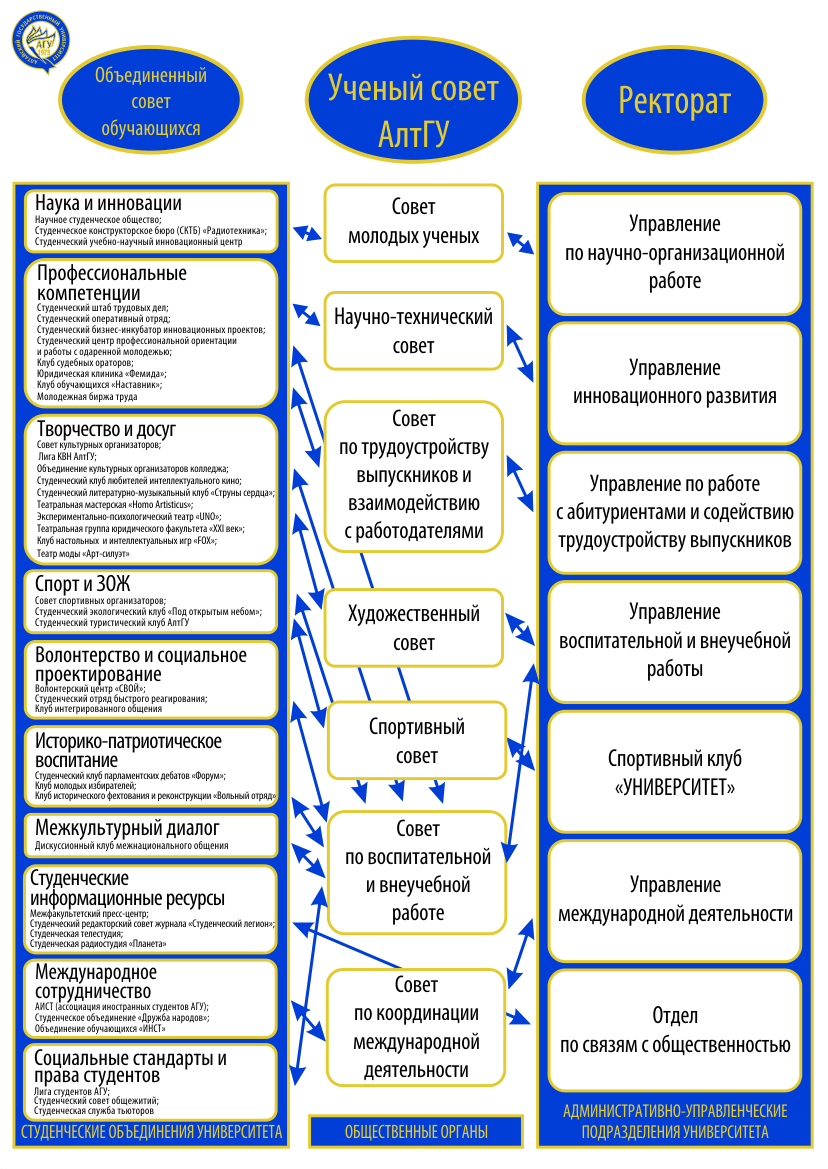 1.2. Принципы взаимодействия студенческих объединений, входящих в состав советаСовет основан на принципах добровольности, объединения усилий, выборности, открытости. В состав входят представители 41 студенческого объединения, каждое из которых представляет определенное направление деятельности. Решение о вхождении в состав Совета принимается на общем собрании большинством голосов. Советом руководит председатель, избираемый общим собранием. Совет разрабатывает и реализует Программу развития и представляет интересы обучающихся в совещательных органах вуза. Раздел 2. Потенциал образовательной организации2.1. Информация о мероприятиях, реализованных студенческими объединениями образовательной организации в 2014 - 2015 гг.2.2. Сведения об обучающихся, добившихся значительных результатов по направлениям Программы и принявших участие в официальных федеральных и окружных мероприятиях Минобрнауки России и Федерального Агентства по делам молодежи в 2014 - 2015 годах:Раздел 3. Цели Программы, ожидаемые эффекты от ее реализации, целевые показатели и мероприятия Программы3.1. Цели ПрограммыФормирование профессиональных компетенций и социально значимых качеств обучающихся Алтайского государственного университета в контексте международного молодежного сотрудничества студенческих объединений университета в интересах развития вуза, региона, Ассоциации азиатских университетов, стран БРИКС и Шанхайской организации сотрудничества.3.2. Ожидаемые эффекты от реализации ПрограммыЭффективная система студенческого самоуправления и соуправления образовательной, научной-инновационной и социокультурной деятельностью АлтГУ в интересах развития региона и страны. Рост количества обучающихся, задействованных в деятельности студенческого самоуправления и количества СО (не менее, чем на 15%). Укрепление международных связей с вузами Ассоциации азиатских университетов, странами БРИКС и ШОС (увеличение количества совместных международных молодежных мероприятий, стажировок и академических обменов не менее чем на 20%). Формирование системы образовательной, научно-инновационной, предпринимательской, культурно-творческой, спортивно-оздоровительной и социально-ориентированной проектной деятельности СО в интересах развития гражданского общества, инновационной экономики и социокультурного пространства в регионе, Российской Федерации и Азиатском международном пространстве (увеличение количества реализованных практикоориентированных студенческих проектов не менее, чем на 20%). Интеграция студенческих объединений и студенческих проектов во всероссийские общественные студенческие организации и всероссийские молодежные проекты, повышение уровня влияния студенческих организаций на молодежную политику государства. Эффективная модель воспроизводства кадров, обладающих широким набором профессиональных компетенций, основанная на раннем выявлении одаренных и талантливых обучающихся, практикоориентированности образовательного процесса и готовности выпускников к непрерывному самообразованию и профессиональной мобильности в системе школа-вуз-трудоустройство (трудоустройство выпускников по специальности не менее 90%). Эффективная социокультурная среда, способствующая творческой самореализации обучающихся, сохранению нравственных и культурных ценностей, здоровому образу жизни, формированию личности гражданина-патриота, межкультурному диалогу обучающихся разных национальностей. 3.3. Перечень субъектов Российской Федерации, из образовательных организаций которых обучающиеся будут принимать участие в мероприятиях ПрограммыРеспублика АдыгеяРеспублика БашкортостанРеспублика БурятияРеспублика АлтайРеспублика ДагестанРеспублика ИнгушетияКабардино-Балкарская РеспубликаРеспублика КалмыкияКарачаево-Черкесская РеспубликаРеспублика КарелияРеспублика КомиРеспублика Марий ЭлРеспублика МордовияРеспублика Саха (Якутия)Республика Северная Осетия-АланияРеспублика ТатарстанРеспублика ТываУдмуртская РеспубликаРеспублика ХакасияЧеченская РеспубликаЧувашская РеспубликаАлтайский крайКраснодарский крайКрасноярский крайПриморский крайСтавропольский крайХабаровский крайАмурская областьАрхангельская область и Ненецкий АОАстраханская областьБелгородская областьБрянская областьВладимирская областьВолгоградская областьВологодская областьВоронежская областьИвановская областьИркутская областьКалининградская областьКалужская областьКамчатский крайКемеровская областьКировская областьКостромская областьКурганская областьКурская областьЛенинградская областьЛипецкая областьМагаданская областьМосковская областьМурманская областьНижегородская областьНовгородская областьНовосибирская областьОмская областьОренбургская областьОрловская областьПензенская областьПермский крайПсковская областьРостовская областьРязанская областьСамарская областьСаратовская областьСахалинская областьСвердловская областьСмоленская областьТамбовская областьТверская областьТомская областьТульская областьТюменская областьУльяновская областьЧелябинская областьЗабайкальский крайЯрославская областьгород МоскваСанкт-ПетербургЕврейская автономная областьХанты-Мансийский автономный округ-ЮграЧукотский АОЯмало-Ненецкий автономный округРеспублика Крымгород Севастополь3.4. Целевые показатели Программы3.5. Мероприятия ПрограммыНаправление «Наука и инновации» Мероприятие 1.1 Международная сетевая биотехнологическая школа Ассоциации азиатских университетов 
Краткое описание:
Международная сетевая научно-практическая школа по направлениям исследований медицинской биотехнологии и биоинженерии. Проект разработан в рамках Азиатского студенческого форума и инициирован представителями научных студенческих обществ АлтГУ и КРСУ им. Б.Н. Ельцина. Планируется проведение лекций и практикумов ведущими специалистами стран участниц Ассоциации, что поспособствует обмену опытом в рамках современных технологий и методик и спровоцирует дальнейшие развитие международных совместных исследований и проектов. Цель – трансфер актуальных знаний и успешного опыта исследований в области биомедицины и биоинженерии в научно-образовательное пространство Азиатского региона.
Период реализации: 10.09.2016 - 14.09.2016
Количество участников: 70
Количество акций, событий, ед: 20
Непосредственные результаты мероприятия:
Обмен опытом и знаниями в области медицинской биотехнологии и биоинженерии между молодыми учеными и ведущими специалистами из научных и научно-образовательных организаций стран-участниц Ассоциации азиатских университетов и их партнеров. Налаживание сетевого взаимодействия с вузами региона и России. Разработка не менее 2 совместных международных научных проектов под руководством ведущих ученых из организаций участников. Мероприятие 1.2 II Всероссийский конкурс студенческих научных обществ и конструкторских бюро
Краткое описание:
Всероссийский конкурс моделей организации, позитивных практик деятельности, достижений студенческих научных обществ и конструкторских объединений высших учебных заведений России. Цель – поощрение и распространение позитивного опыта деятельности НСО и СКТБ в вузах России, расширение межрегиональных и межвузовских контактов студенческих научных обществ, развитие и поддержка информационного и проектного взаимодействия между научными и конструкторскими объединениями, налаживание сетевого взаимодействия с вузами региона и России.
Период реализации: 20.03.2016 - 01.07.2016
Количество участников: 800
Количество акций, событий, ед: 18
Непосредственные результаты мероприятия:
Определение лучших практик деятельности СНО и СКТБ России, поощрение результатов работы научно-ориентированной молодежи. Продвижение позитивного образа молодого человека - успешного организатора в сфере науки, исследователя, изобретателя. Создание площадки обмена опытом СНО и СКТБ. Мероприятие 1.3 Всероссийский портал поддержки деятельности СНО России
Краткое описание:
Наполнение и развитие электронной площадки, созданной по решению I Всероссийского съезда СНО России. Сбор и анализ информации о формах работы научных объединений молодежи, лабораторий и конструкторских бюро в регионах России (практики работы, описания имиджевых мероприятий, эффективные программы деятельности вузовских СНО; материалы значимых мероприятий посвященных студенческой науке и студенческим научным обществам), их систематизация и размещение. Организация серии презентаций обучающимся, занимающимся исследовательской и организационной работой в сфере науки на федеральных мероприятиях. Формирование на базе портала карты направлений студенческой науки России..
Период реализации: 10.02.2016 - 15.12.2016
Количество участников: 1000
Количество акций, событий, ед: 20
Непосредственные результаты мероприятия:
Стимулирование активности и повышение эффективности деятельности студенческих научных организаций России. Популяризация научно-исследовательской и конструкторской работы обучающихся в вузах России. Налаживание сетевого взаимодействия научных объединений России. Мероприятие 1.4 Всероссийская молодежная научная школа «Биомедицина – компетенции будущего»
Краткое описание:
Всероссийская молодежная научная школа по применению современных физико-химических методов в химии, биологии и медицине; разработке твердых лекарственных форм; проведению доклинических исследований лекарственных средств; распространению современных методов получения лекарственного сырья («hairy roots» и др.). Цель – сформировать у обучающихся мотивацию к профессиональной деятельности в области фармации, развить у участников проекта навыки проведения экспериментальных работ и компетенции научно-исследовательской деятельности в области прикладной медицинской биотехнологии. Предполагается проведение лекций, мастер-классов, тренингов и конференции по разработке лекарственных препаратов. .
Период реализации: 15.01.2016 - 15.12.2016
Количество участников: 120
Количество акций, событий, ед: 30
Непосредственные результаты мероприятия:
Проведение в рамках проекта не менее 5 школ по разным направлениям. Формирование междисциплинарных исследовательских студенческих коллективов. Мероприятие 1.5 Региональный молодежный научный форум «Дни молодёжной науки»
Краткое описание:
Ежегодный региональный научный форум, организованный Научным студенческим обществом. Цель – популяризация научной деятельности, создание условий для апробации результатов проведенных научных исследований. Планируется уделить особое внимание наукометрии и публикационной активности молодых исследователей. Состоятся семинары по правилам написания научных текстов, подготовке научной статьи для журналов, индексируемых международными базами цитирования, об индексах цитирования в науке. Запланировано проведение выездной Школы молодого автора, издание сборников по результатам конференций, создание серии видео-роликов об успехах молодых ученых и издание 2-го выпуска буклета «Я выбираю науку»..
Период реализации: 15.04.2016 - 30.11.2016
Количество участников: 4300
Количество акций, событий, ед: 62
Непосредственные результаты мероприятия:
Издание не менее 6 сборников по результатам молодёжных конференций. Не менее 300 научных публикаций в сборниках РИНЦ. Не менее 6 видео-роликов об успехах молодых ученых АлтГУ. Мероприятие 1.6 Конкурс научных стажировок «Кооперация 2030»
Краткое описание:
В конкурсе могут принимать участие молодые исследователи, осуществляющие научную и конструкторскую деятельность в студенческих лабораториях и конструкторских бюро университета по приоритетным направлениям развития России. Долгосрочные целевые стажировки в ведущих научных и инновационных российских центрах под руководством ведущих специалистов по направлениям: биотехнология, медицина и здравоохранение, робототехника, новые материалы, IT и рациональное природопользование. Планируются стажировки в ИЦ «Сколково», Центре вирусологии и биотехнологии «Вектор» и др. Цель – углубление знаний об исследовательском проекте, получение новых сведений и освоение практического опыта молодым исследователем..
Период реализации: 01.02.2016 - 15.12.2016
Количество участников: 45
Количество акций, событий, ед: 10
Непосредственные результаты мероприятия:
Формирование коллективов молодых специалистов для решения исследовательских задач по приоритетным направлениям. Подготовка высококвалифицированных кадров-практиков для нужд приоритетных отраслей региона. Повышение академической мобильности молодых исследователей и пополнение индивидуального багажа научных показателей (научная статья, монография, объекты ОИС). Мероприятие 1.7 Интернет портал «Мой проект будущего»
Краткое описание:
Международный информационный ресурс для русскоговорящей аудитории создающийся для формирование мотивационной среды, способствующей принятию обоснованного выбора научной карьеры молодого человека. Интернет портал – консолидирующий информационный ресурс, содержащий информацию о научных школах, реализуемых крупных проектах, научной инфраструктуре, о востребованных специалистах в научных коллективах - все необходимое для построения индивидуальной траектории обучения и освоения исследовательских компетенций. Специализированный раздел сайта «Компас будущего» предназначен для консультирования студентов по вопросам трудоустройства с учетом современных и перспективных требований рынка труда.
Период реализации: 10.01.2016 - 30.11.2016
Количество участников: 200
Количество акций, событий, ед: 12
Непосредственные результаты мероприятия:
Запуск интернет портала до 30 ноября 2016 г. и публичная презентация электронной площадки с последующим распространением в высшие учебные заведения России. Налаживание сетевого взаимодействия с вузами региона и России. Развитие инновационной системы подготовки конкурентоспособного востребованного специалиста с выработанными профессиональными навыками, соответствующими потребностям научных коллективов, аспирантуры и инновационных предприятий региона Мероприятие 1.8 Молодежная прикладная IT-школа «Математическое моделирование в экологии, агроэкологии и природопользовании»
Краткое описание:
Молодежная школа по исследованию проблем в экологии, агроэкологии и природопользовании посредством математического моделирования. В рамках проекта предполагается разработка программных модулей – инструментов для обработки и анализа экспериментальных данных; разработка прикладных математических моделей природных систем и процессов; формирование цикла инновационных практикоориентированных программ, способствующих подготовке высококвалифицированных кадров, обладающих компетенциями в области математического моделирования и современных информационных технологий в экологическом мониторинге, агроэкологии и рациональном природопользовании, для евразийского образовательного рынка..
Период реализации: 10.01.2016 - 15.12.2016
Количество участников: 30
Количество акций, событий, ед: 10
Непосредственные результаты мероприятия:
Получение свидетельств на разработанные программные продукты. Оборудование аудитории для проведения научных мероприятий, в том числе on-line- конференций. Подготовка бакалаврских выпускных работы (5) и магистерских диссертации (5). Мероприятие 1.9 Международная конференция молодых исследователей «Этнокультурные и этносоциальные процессы в трансграничном пространстве России и Центральной Азии»
Краткое описание:
Молодежная конференция по обсуждению актуальных проблем этнического, культурного, политического и религиозного взаимодействия народов России и стран Центральной Азии. В рамках конференции студенты, магистранты и аспиранты получат возможность продемонстрировать результаты своих самостоятельных исследований, познакомиться с современными научными достижениями в области этнологии, политологии, регионоведения. Участие в мероприятии позволит молодым ученым сформировать рабочие группы для дальнейших междисциплинарных исследований по обозначенной тематике..
Период реализации: 01.10.2016 - 20.10.2016
Количество участников: 50
Количество акций, событий, ед: 7
Непосредственные результаты мероприятия:
Установление и развитие межвузовских научных связей в области междисциплинарного изучения этносоциальных, этнокультурных и этнополитических процессов в регионах. Публичная демонстрация навыков получения научных исследований. Издание сборника научных трудов; подготовка заявок на финансируемые НИР с участием молодых исследователей. 
Направление «Профессиональные компетенции» Мероприятие 2.1 Международный сетевой портал для молодых предпринимателей СНГ, ШОС, БРИКС «UniFront.biz»
Краткое описание:
Создание интернет-площадки для взаимодействия молодых предпринимателей СНГ, ШОС, БРИКС, которая обеспечит работу тематических и дискуссионных площадок: инновации и разработки в IT, производственный бизнес, бизнес в торговле, бизнес услуг, социальный бизнес, туристический бизнес; интерактивных курсов и вебинаров по повышению базовых компетенций предпринимателей по различным направлениям: стратегический маркетинг, этапы развития бизнеса и стандартные риски, создание продукта и эффективные продажи, обмен опытом по ведению бизнеса схожей направленности в странах СНГ, реализация совместных бизнес-проектов и развитие молодежного предпринимательства.
Период реализации: 01.02.2016 - 15.10.2016
Количество участников: 3000
Количество акций, событий, ед: 25
Непосредственные результаты мероприятия:
Появление и реализация международных команд и бизнес-проектов, экспертная поддержка начинающего бизнеса, возможность обмена опытом по развитию молодежного предпринимательства на территории СНГ. Налаживание сетевого взаимодействия с вузами региона и России. Мероприятие 2.2 Профориентационная конференция «Мы выбираем будущее»
Краткое описание:
Комплексное мероприятие, направленное на помощь обучающимся в профессиональном самоопределении, стимулирование обучающихся к участию в проектной деятельности, формирование интереса к обучению в АлтГУ. В рамках конференции пройдут: сессии по анализу рынка трудовых ресурсов на Алтае; секции с докладами по результатам исследовательской деятельности; круглый стол с работодателями и выпускниками университета, добившимися значительных карьерных результатов, конкурс резюме «Resume.asu.ru». В формате онлайн-конференции с Представительскими центрами состоятся секции для иностранных выпускников с участием студактива и представителей Ассоциации иностранных студентов.
Период реализации: 01.10.2016 - 30.11.2016
Количество участников: 350
Количество акций, событий, ед: 17
Непосредственные результаты мероприятия:
Развитие навыков успешного построения карьеры у молодых людей. Формирование базы данных кадрового резерва, трудоустройство активных и компетентных молодых людей. Привлечение абитуриентов из ближнего зарубежья. Мероприятие 2.3 Программа повышения профессионального мастерства бойцов студенческих отрядов «Профи»
Краткое описание:
Программа включит в себя обучение по направлениям профессионального мастерства бойцов строительных, педагогических, сервисных, оперативных отрядов и отрядов проводников. Привлечет в качестве преподавателей и экспертов профессионалов по обозначенным направлениям и ветеранов отрядного движения. Будет организована серия мастер-классов и тренингов по общегуманитарным и творческим направлениям. Результаты реализации программы подведет конкурс профессионального мастерства бойцов СО «МастерОК» по направлениям: конкурс мастерства «Лучший по профессии», конкурс агитбригад «Нам песня строить и жить помогает», патриотический конкурс «Не забывайте нас», профориентационный конкурс «Я – боец студотряда».
Период реализации: 10.02.2016 - 10.06.2016
Количество участников: 380
Количество акций, событий, ед: 32
Непосредственные результаты мероприятия:
Повышение уровня профессиональных компетенций бойцов СО и качества подготовки отрядов к третьему трудовому семестру. Повышение эффективности работы СО в летний период, рост з/п, повышение престижности движения. По результатам мероприятия будут подготовлены видеоматериалы, направленные на популяризацию студотрядовского движения и диск с музыкальными авторскими произведениями. Мероприятие 2.4 Молодежная научно-практическая школа «Изучение уникальных экосистем Алтайского края»
Краткое описание:
Целью школы является изучение уникальных экосистем Алтайского региона: эталонные приобские боры-ягодники, еловые леса, болотные сообщества Большой согры, ознакомление и обучение студентов навыкам научно-исследовательской деятельности в области биоразнообразия. Формы работы школы: лекции, экспедиции, комплексные исследования под руководством ведущих специалистов АлтГУ и Алтайского края, научно-практическая конференция, конкурсы исследований и докладов.
Период реализации: 01.09.2016 - 30.10.2016
Количество участников: 50
Количество акций, событий, ед: 17
Непосредственные результаты мероприятия:
Комплексный анализ уникальных экосистем Алтайского региона. Получение навыков системного подхода к изучению экологических объектов обучающимися. Публикация исследовательских трудов студентов в научных сборниках. 
Направление «Культура и творчество» Мероприятие 3.1 Фестиваль студенческого творчества Ассоциации азиатских университетов
Краткое описание:
Международный студенческий фестиваль Ассоциации азиатских университетов (ААУ) направлен на ознакомление молодежи с особенностями и многообразием культур азиатских народов. В программе: музыка, песни, танцы, игры, выставка предметов материальной культуры, демонстрация национальных костюмов, мастер-классы национального творчества, дегустация блюд. Основной целью является развитие международного сотрудничества через формирование толерантного отношения к представителям иных культур посредством создания площадки для межкультурного общения. Мероприятие стало победителем Конкурса молодежных проектов, направленных на развитие ААУ прошедшего на II Азиатском студенческом форуме..
Период реализации: 01.05.2016 - 15.09.2016
Количество участников: 150
Количество акций, событий, ед: 12
Непосредственные результаты мероприятия:
Знакомство с особенностями и разнообразием культур азиатских народов, формирование атмосферы уважения и толерантности в молодежной среде. Развитие неформальных и профессиональных контактов обучающихся вузов Ассоциации азиатских университетов. Вовлечение молодежи в культурно-творческую и общественную деятельность в Азиатском образовательном пространстве. Мероприятие 3.2 Создание граффити-панорамы «Барнаул глазами молодежи»
Краткое описание:
Мероприятие соберет лучших мастеров жанра СФО на одной площадке для создания одного из самых больших граффити в России (более 1100 м2). Над эскизом панорамы уже работает команда талантливых художников, при поддержке экспертов сферы молодежной политики. Основной целью проекта является развитие творческого потенциала молодых дизайнеров и художников города Барнаула. Тематика работы приурочена к юбилейному дню рождения Барнаула. Идеи граффити-панорамы – город Барнаул глазами молодежи, зеленый, город на реке, творческий, комфортный, современный, красивый. .
Период реализации: 20.01.2016 - 05.09.2016
Количество участников: 100
Количество акций, событий, ед: 15
Непосредственные результаты мероприятия:
Создание молодежного арт–объекта города Барнаула, подарок городу в юбилейный год. Объединение творческой молодежи региона в рамках реализации масштабного проекта. Продвижение позитивного образа города в молодежной среде, привлечение к активному участию в жизни и развитии города. Мероприятие 3.3 Открытие студенческого корпоративного пространства «Университетский дворик»
Краткое описание:
Создание во внутреннем дворе административного корпуса университета молодежного корпоративного пространства, предназначенного для проведения массовых студенческих мероприятий, отдыха и общения. Обустройство предполагает уборку, укладку покрытия, установку малых архитектурных форм (лавочки, урны, кадки для растений, центральная смысловая композиция), установку сцены, звукового, светового, мультимедиа оборудования, озеленение. На площадке предполагается проведение Торжественной линейки, Посвящения в студенты, Дня рождения университета, мероприятий студенческих объединений, молодежных праздников и другого..
Период реализации: 20.01.2016 - 30.09.2016
Количество участников: 2000
Количество акций, событий, ед: 20
Непосредственные результаты мероприятия:
Создание центрального корпоративного молодежного пространства университета, что стимулирует корпоративную культуру, привлечет обучающихся в вуз во внеучебное время. Создание открытой площадки для проведения массовых мероприятий, что разгрузит существующие концертные залы университета. Создание зеленой зоны отдыха и общения, что даст возможность психологической разгрузки сотрудникам университета и обучающимся во время сессий. Мероприятие 3.4 Межвузовский студенческий бал
Краткое описание:
Костюмированный, театрализованный, торжественный бал, реконструирующий российские события времени царствования Николая II. Будет включать события мирного времени (музыку, танцы, игры, фуршет), а также реконструкцию событий смутного времени (свержение правящей династии). В программе: масштабные (до 200 пар) классические танцы; классическая музыка, современные аранжировки в исполнение оркестра, хоровой капеллы АлтГУ; настольные игры и «живые» игры с аудиторией; шведский стол из холодных закусок и напитков, шоколадного фондю. Предполагается обучение участников мероприятия историческим танцам в течении двух месяцев. Педагогами станут руководители вузовских танцевальных коллективов .
Период реализации: 01.11.2016 - 25.12.2016
Количество участников: 550
Количество акций, событий, ед: 16
Непосредственные результаты мероприятия:
Знакомство обучающейся молодежи с историей, культурой, национальными традициями России конца XIX - начала ХХ века; развитие творческого сотрудничества между учебными заведениями Алтайского края; культурное и патриотическое воспитание молодежи города Барнаула. Мероприятие 3.5 Открытие университетского пространства молодежного творчества и досуга
Краткое описание:
Студенческое творчество университета интенсивно развивается. Появляются новые направления, создаются коллективы, проводятся яркие и интересные мероприятия. Для повышения уровня мастерства участников коллективов и руководителей требуются профессиональные площадки для регулярных занятий. Администрация АлтГУ выделила новые площади под организацию молодежного творчества и досуга. В рамках проекта будут созданы специализированные залы под занятия хореографией, вокалом, игры на музыкальных инструментах, театральных студий и другого. В реализации проекта примут активное участие обучающиеся: начиная от разработки проекта и до ремонтных работ и монтажа мебели..
Период реализации: 20.01.2016 - 30.09.2016
Количество участников: 150
Количество акций, событий, ед: 10
Непосредственные результаты мероприятия:
Новые возможности творческого развития для обучающихся университета. Выход студенческих творческих коллективов университета на полупрофессиональный и профессиональный уровень, повышение качества творческих программ, новые победы на конкурсах различных уровней. Консолидация творческого актива университета для реализации масштабного проекта. 
Направление «Студенческий спорт и здоровый образ жизни» Мероприятие 4.1 Студенческая спартакиада национальных видов спорта Ассоциации азиатских университетов «Спорт без границ»
Краткое описание:
Массовое спортивное состязание обучающихся Ассоциации азиатских университетов. Целью является формирование неформальных связей и профессиональных контактов обучающихся Азиатского образовательного пространства, пропаганда ЗОЖ и спорта, знакомство с образом жизни и спортивными традициями народов Центральной Азии. Проведение планируется в России, на базе АлтГУ. Включает в себя такие виды спорта как альчики, перетягивание каната, бег в мешках, пляжный волейбол и футбол, показательные выступления национальных видов борьбы и другое. Спартакиада - праздник здоровья, включающий помимо спортивной программы культурный блок: многонациональная концертная программа, презентация команд, и т.п.
Период реализации: 01.05.2016 - 30.09.2016
Количество участников: 120
Количество акций, событий, ед: 12
Непосредственные результаты мероприятия:
Формирование неформальных и профессиональных контактов молодежи Азиатского образовательного пространства Распространение тренда здорового образа жизни и интереса к национальным видам спорта среди обучающихся стран Центральной Азии Обмен спортивными традициями и опытом организации спортивных мероприятий между странами-участницами. Мероприятие 4.2 Международный туристско-спортивный рафтинг-фестиваль стран ШОС
Краткое описание:
Комплексное мероприятие, ориентированное на обучающуюся молодежь вузов стран ШОС. В программе рафтинг-фестиваля приоритетное место получит эколого-образовательная составляющая, раскрывающая исторический, рекреационный, культурно-этнический, рекреационно-географический потенциал региона Большого Алтая. Для новичков будет спортивный обучающий блок, посвященный водному туризму и видам спорта. Для имеющих опыт - состязательный блок, в виде рафтинг соревнований по маршруту Первого Кубка Мира по рафтингу на Алтае. Значимое место займут культурный и экскурсионный блок – в виде национально-культурных, творческих и презентационных программ..
Период реализации: 10.05.2016 - 30.07.2016
Количество участников: 200
Количество акций, событий, ед: 14
Непосредственные результаты мероприятия:
Установление неформальных контактов и межкультурного диалога обучающихся вузов стран ШОС. Популяризация водного спорта, туризма, здорового образа жизни в молодежной среде азиатского региона. Знакомство молодежи с природой, рекреационными возможностями, культурой народов «Большого Алтая» (Россия, Китай, Казахстан, Монголия). Мероприятие 4.3 Межвузовский фестиваль нестандартных видов спорта «Неформат-2016»
Краткое описание:
Фестиваль нестандартных видов спорта - молодежное мероприятие, направленное на популяризацию спорта и здорового образа жизни. В программе: викторина для «ботанов» «Необычный спорт»; состязания; шахбокс, паркур, футбольный фристайл и т.д; фитнесмарафон «Кому за 80 (кг)». В рамках фестиваля будет создана неформальная информационная площадка для обсуждения актуальных вопросов в сфере спорта и здоровья на которую будут приглашены эксперты, сотрудники администраций различного уровня, лидеры молодежных объединений Алтайского края..
Период реализации: 01.04.2016 - 30.05.2016
Количество участников: 200
Количество акций, событий, ед: 14
Непосредственные результаты мероприятия:
Популяризация спорта и здорового образа жизни в молодежной среде региона. Привлечение внимания общественности к проблемам развития спорта Обмен опытом между лидерами студенческого и молодежного самоуправления в области спорта. 
Направление «Волонтерство и социальное проектирование» Мероприятие 5.1 Международный форум Ассоциации азиатских университетов «Добровольцы без границ»
Краткое описание:
Целью форума является организация эффективного взаимодействия студентов-волонтеров вузов Ассоциации азиатских университетов (ААУ). Участники – студенты-добровольцы и эксперты по добровольчеству и социальным инициативам стран Азиатского региона. На форуме будут обозначены перспективы международного взаимодействия добровольческих объединений, затронута тема международного обмена волонтеров в рамках ААУ, организована презентация добровольческого раздела на портале Ассоциации «Копилка проектов» и инициировано создание Союза добровольцев стран Ассоциации..
Период реализации: 01.08.2016 - 30.09.2016
Количество участников: 100
Количество акций, событий, ед: 50
Непосредственные результаты мероприятия:
Объединение добровольческих усилий в Азиатском пространстве сотрудничества. Создание Союза добровольцев азиатских стран. Создание базы международных добровольческих проектов. Мероприятие 5.2 Всероссийская школа-семинар по развитию идей наставничества в молодежной среде «Школа жизни»
Краткое описание:
Цель мероприятия – развитие идей наставничества в студенческой среде России. «Школа жизни» – молодежное движение в Алтайском крае, в основе которого – взаимодействие студентов-наставников с учащимися школ, их вовлечение в активную совместную научную, общественную, культурно-творческую, спортивную деятельность и передача опыта поколений. Планируется поиск единомышленников в вузах России и организация на базе АлтГУ дискуссионно-образовательной программы, включающей презентацию лучших практик наставнического движения, знакомство с основами тренерского дела, социального проектирования, возрастной психологии и педагогики, технологии организации внеклассных и элективных занятий..
Период реализации: 01.03.2016 - 31.05.2016
Количество участников: 100
Количество акций, событий, ед: 20
Непосредственные результаты мероприятия:
Популяризация идей наставничества в России. Создание сети отделений движения «Школа жизни» в регионах России. Мотивация школьников к личностному саморазвитию на примере наставников. Мероприятие 5.3 Региональная благотворительная добровольческая ярмарка «Подари свое сердце»
Краткое описание:
Основные направление деятельности волонтеров – социальное волонтерство, помощь нуждающимся. Волонтерский центр АлтГУ делает акцент в этой работе на оказание помощи в решении проблем детей с тяжелыми заболеваниями. В поддержке ежегодно нуждаются не менее 15 детей в Алтайском крае, а стоимость лечения в течение года выросла почти в 2 раза. Цель ярмарки – привлечение внимания общественности к помощи нуждающимся и сбор средств для детей с серьезными заболеваниями. Проведение ярмарки в рамках празднования Дня города обеспечивает высокую проходимость – более 30 000 человек. На ярмарке будут представлены как поделки, изготовленные вручную, так и товары партнеров, привлеченных к участию волонтерами..
Период реализации: 01.09.2016 - 17.09.2016
Количество участников: 500
Количество акций, событий, ед: 15
Непосредственные результаты мероприятия:
Сбор порядка 150 000 руб. для детей с серьезными заболеваниями. Привлечение общественного внимания к проблемам нуждающихся детей. Включение в благотворительную деятельность жителей всего края. Мероприятие 5.4 Межвузовский конкурс «Доброволец года»
Краткое описание:
Конкурс – традиционное мероприятие Волонтерского центра АлтГУ. Накопленный опыт позволяет транслировать его на вузы региона. Цели – популяризация добровольческих ценностей и выявление лучших волонтеров по итогам года, реализация межвузовских добровольческих проектов. Для участия приглашаются добровольческие команды вузов региона. В качестве экспертов выступают квалифицированные преподаватели профильной кафедры АлтГУ. Конкурс включает в себя несколько этапов и конкурсных испытаний. Главное задание последнего состязания – разработка, реализация и презентация собственного проекта. Финал приурочен к международному Дню добровольца. Победители рекомендуются к участию во всероссийском конкурсе..
Период реализации: 01.10.2016 - 10.12.2016
Количество участников: 100
Количество акций, событий, ед: 10
Непосредственные результаты мероприятия:
Популяризация идей волонтерства в студенческой среде. Создание в регионе сети волонтерских центров под эгидой АлтГУ. Поощрение лучших волонтеров региона. Мероприятие 5.5 Вахта памяти
Краткое описание:
Организация международного проекта «Вахта памяти. 15 дней до Великой Победы». Основная цель: нравственное воспитание молодежи, укрепление патриотического духа и сплочённости путем развития в молодежной среде традиции несения почётного караула как механизма проявления особой благодарности и почестей участникам событий Великой Отечественной войны. Включает сбор и систематизацию информации о памятниках и мемореалах, благоустройство, символические акции (георгиевская лента), просветительскую работу и др. Проект подразумевает участие в организации международного мероприятия (организационная, разъяснительная, информационная работа) и реализацию проекта в городах и селах Алтайского края..
Период реализации: 01.03.2016 - 10.05.2016
Количество участников: 200
Количество акций, событий, ед: 15
Непосредственные результаты мероприятия:
Обеспечение сохранности культурных и исторических ценностей посвященных событиям Великой Отечественной войне на территории российской Федерации и стран СНГ. Создание в вузах добровольческих отрядов для несения почётного караула. Восстановление конкретных памятников и мемориальных плит, подвергшихся вандализации. Мероприятие 5.6 Студенческий экологический десант
Краткое описание:
В ходе проекта будет осуществлено привлечение студентов к биологической инвентаризации, оценке, защите и сохранению биологического разнообразия на особо охраняемых природных территориях. К работе с членами экологического десанта будут привлекаться специалисты в соответствующих областях. Планируется проведение школ, знакомящих с арсеналом природоохранных мероприятий; экспедиций и акций формирующие способность реализовывать свои идеи в виде эффективного результата при решении экологических проблем. Также, планируется привлечение школьников к участию в десанте с организацией мастер-классов, экологических олимпиад и практической природоохранной работы. .
Период реализации: 01.02.2016 - 30.10.2016
Количество участников: 100
Количество акций, событий, ед: 15
Непосредственные результаты мероприятия:
Сохранение мест естественного обитания животных и растений, в том числе занесённых в Красную книгу. Увеличение численности студентов и школьников, вовлеченных в природоохранную деятельность работу. Мероприятие 5.7 Экологическая акция «Усынови заказник»
Краткое описание:
Основная цель – оказание практической помощи охраняемым природным территориям, в т.ч. заказникам Алтайского края. В рамках акции предполагается знакомство с охраняемыми природными территориями Алтайского края (природный парк Белокурихинский и заказник Кислухинский), жизнедеятельностью исчезающих и редких видов, факторами лимитирующими их существование и распространение, а также участие в проведении биотехнических мероприятий: создание условий гнездования для птиц; подкормка животных в зимний период; поиск «краснокнижников»; антибраконьерская деятельность; участие в противозаморных мероприятиях на водоемах. .
Период реализации: 10.01.2016 - 25.12.2016
Количество участников: 250
Количество акций, событий, ед: 30
Непосредственные результаты мероприятия:
Проведение общественных акций с привлечением школьников и освещение этих мероприятий в средствах массовой информации. Нанесение на карту мест обитания редких видов растений и животных. Выведение секторов с заказника из плановой рубки. Сохранение численности «краснокнижных» представителей флоры и фауны. 
Направление «Историко-патриотическое воспитание» Мероприятие 6.1 Открытый форум студенческих дебатных клубов Сибирского федерального округа и стран Центральной Азии
Краткое описание:
Цель форума - развитие и систематизация работы клубов дебатов в вузах Сибирского федерального округа и стран Центральной Азии. В рамках форума пройдет серия мероприятий, посвященных обмену опытом среди студенческих организаций: круглые столы по вопросам популяризации дебатного движения; презентации лучших практик повышения активности молодежи; проектная сессия по разработке системы вовлечения молодежи в международную дебатную деятельность; турнир по парламентским дебатам среди клубов-участников..
Период реализации: 10.02.2016 - 25.05.2016
Количество участников: 100
Количество акций, событий, ед: 12
Непосредственные результаты мероприятия:
По итогам форума сформируется студенческий актив Сибирского федерального округа и Стран Центральной Азии для совместной деятельности по созданию и реализации общей программы развития дебатных объединений на 2016 год. Мероприятие 6.2 Единый портал юридической поддержки и правового просвещения граждан «ЮРИСТЫ-НАСЕЛЕНИЮ.РФ»
Краткое описание:
Единый портал создается в целях объединения юридических клиник России на единой интернет-площадке для оказания гражданам, в том числе студентам, бесплатной юридической помощи, в рамках ФЗ «О бесплатной юридической помощи в Российской Федерации». В целях правового просвещения студентов юридическими клиниками страны, совместно с высококвалифицированными специалистами в области права, готовятся и размещаются на Едином портале обучающие видеоуроки и аудиолекции по различным отраслям права. Данные мероприятия соответствуют и способствуют выполнению государственных задач, поставленных в «Основах государственной политики в сфере развития правовой грамотности и правосознания граждан»..
Период реализации: 01.02.2016 - 01.10.2016
Количество участников: 550
Количество акций, событий, ед: 43
Непосредственные результаты мероприятия:
Единый портал юридической поддержки и правового просвещения граждан «ЮРИСТЫ-НАСЕЛЕНИЮ.РФ» объединит более 80 студенческих юридических клиник вузов России для оказания бесплатной юридической помощи во всех регионах страны. На портале размещаются образовательные видеоуроки (более 20) и аудиолекции (более 30) для изучения граждан, в том числе студентов. В целом создание Единого портала позволит наладить сетевое взаимодействие с вузами России, повысить доступность бесплатной юридической помощи населению страны и правовую грамотность граждан. Мероприятие 6.3 II турнир по историческому фехтованию «Богатыри земли Алтайской», приуроченный ко Дню воинской славы России
Краткое описание:
Турнир проводится с целью популяризации истории в молодежной среде, привлечения внимания к историческим событиям, патриотическому воспитанию молодежи. В программу мероприятия включается создание участниками лагеря живой истории на парковой территории, экскурсии по лагерю, дегустация исторических блюд, обучение молодежи фехтовальным приемам, ремеслам, танцам, проведение практических семинаров по истории культуры и быта средневековой России, Европы и Золотой Орды. Зрители любого возраста становятся непосредственными участниками большого, красочного и интересного для всех мероприятия..
Период реализации: 10.04.2016 - 20.05.2016
Количество участников: 150
Количество акций, событий, ед: 15
Непосредственные результаты мероприятия:
Мероприятие способствует патриотическому воспитанию молодежи, развитию чувства гордости за нашу страну, привлечению внимания к истории России и к культурному наследию наших предков. Основным результатом станет повышение образовательного, интеллектуального и профессионального уровня развития у молодежи. Мероприятие 6.4 Региональная акция «Я-избиратель»
Краткое описание:
Региональная акция «Я-избиратель», направлена на повышение электоральной активности молодежи. Акция проводится совместно с Молодежным Парламентом и Молодежной избирательной комиссией Алтайского края при поддержке Избирательной комиссией Алтайского края. В образовательных учреждениях края пройдут электоральные правовые школы, на которых запланированы семинары и интеллектуальные игры по избирательному праву и процессу. В процессе реализации планируется выпуск интернет-программы «Выбирать Вам» для информирования о мероприятиях акции. Итоговым мероприятием акции станет проведение финальной интеллектуальной игры «Я-избиратель» в г. Барнауле..
Период реализации: 01.02.2016 - 01.04.2016
Количество участников: 1100
Количество акций, событий, ед: 43
Непосредственные результаты мероприятия:
В результате проведения региональной акции «Я-избиратель» в образовательных семинарах, тренингах интеллектуальных играх примут участие больше 1000 обучающихся образовательных учреждений с 50 муниципальных образований Алтайского края. Проведение мероприятий акции и активное освещение их в СМИ поспособствует повышению электоральной активности молодежи в единый день голосования в сентябре 2016 года (Выборы депутатов Государственной Думы Федерального Собрания Российской Федерации, Алтайского краевого Законодательного Собрания, органов местного самоуправления). Мероприятие 6.5 «Мой край для меня – это Родина! А Родина – это Алтай!»
Краткое описание:
Проект направлен культурное и нравственное воспитание молодежи, пропаганду патриотизма, воспитание гражданского-патриотической культуры жителей региона. В рамках проекта проводятся следующие мероприятия и конкурсы: Школа актива молодежного движения «Школа жизни»; киноклуб «Алтайские киноленты»; исследовательский конкурс рассказов «Этими людьми гордится Алтай!»; поэтический конкурс «Алтай поэтический, Алтай легендарный!»; фотоконкурсы "Природа Алтая" и "Историческое и культурное наследие Алтайского края». Итоговым мероприятием проекта является «Фестиваль славянских культур», проводимый на территории города Барнаула с участием 50 муниципалитетов края..
Период реализации: 01.02.2016 - 30.06.2016
Количество участников: 1500
Количество акций, событий, ед: 22
Непосредственные результаты мероприятия:
В результате реализации проекта «Мой край для меня – это Родина! А Родина – это Алтай!» к изучению истории Алтайского края привлекается более 1500 студентов и школьников Алтайского края. По итогам проведения создается методический материал, рабочая схема проекта и определяется наилучший формат проведения. В дальнейшем планируется транслировать данный опыт по патриотическому воспитанию молодежи во все муниципальные образования Алтайского края и другие регионы страны. Мероприятие 6.6 III Ежегодная региональная гражданско-правовая акция «Юристы – населению»
Краткое описание:
Многоуровневая акция по повышению правовой грамотности молодежи Алтайского края, в том числе отдаленных сельских районов региона. Акция направлена как на правовое просвещение граждан, так и на повышение уровня профессиональных умений и навыков студентов юридических специальностей. В рамках акции предусматривается проведение серии правовых школ в муниципальных образованиях Алтайского края в течение года. На правовых школах учащиеся образовательных учреждений знакомятся с основами государственного устройства Российской Федерации, избирательного, гражданского, трудового, административного и медицинского права..
Период реализации: 01.02.2016 - 30.11.2016
Количество участников: 2000
Количество акций, событий, ед: 32
Непосредственные результаты мероприятия:
Акция позволит повысить уровень профессиональных компетенций студентов юридического факультета и сформировать студенческого актив вузов региона по направлению «Гражданско-правовое воспитание». Серия правовых школ поспособствует повышению правовой грамотности и правосознания молодежи Алтайского края. 
Направление «Межкультурный диалог» Мероприятие 7.1 Международный студенческий фестиваль национальных культур стран Азии
Краткое описание:
Международный студенческий фестиваль направлен на формирование основ межкультурной толерантности путем ознакомления стран-участниц с особенностями и многообразием культур азиатских стран, на укрепление коммуникативного взаимодействия студентов – представителей разных национальностей, на адаптацию поступивших в текущем учебном году иностранных студентов. В рамках фестиваля планируется проведение тематических круглых столов по проблемам межнациональных отношений, мастер-класса и дегустации национальных блюд, состязания по национальным видам спорта..
Период реализации: 01.02.2016 - 30.04.2016
Количество участников: 450
Количество акций, событий, ед: 17
Непосредственные результаты мероприятия:
Усиление внимания студенческой молодежи к тематике межкультурного диалога; формирование толерантного отношения и профилактика экстремистской деятельности в студенческой среде; издание сборника методических материалов лучших практик молодежной работы по межкультурному диалогу, гражданской идентичности и патриотизму; подготовка видеороликов; итоги конкурса эссе на тему «Культура межнациональных отношений». Мероприятие 7.2 II Студенческий конгресс народов Центральной Азии, приуроченный к национальному празднику персидских и тюркских народов «Новруз»
Краткое описание:
Конгресс проводится с целью интеграции национальных студенческих объединений в межкультурный диалог, презентация культурных народов России и Центральной Азии, социальная адаптация иностранных студентов и студентов, переехавших из других регионов РФ. Конгресс проводится при участии НКО региона и лидеров студенческих организаций Ассоциации азиатских университетов. В рамках конгресса проводятся съезд Ассоциации иностранных студентов, выставки атрибутов материальной культуры, демонстрация фото и видео материалов, межфакультетские олимпиады по истории России и стран Центральной Азии, научно-практическая конференция, творческие мероприятия, межнациональный спортивный праздник/.
Период реализации: 01.03.2016 - 30.04.2016
Количество участников: 800
Количество акций, событий, ед: 18
Непосредственные результаты мероприятия:
Итогом проведения II студенческого конгресса Центральной Азии, приуроченного к национальному празднику персидских и тюркских народов «Новруз» станет участие в мероприятиях более 800 человек, большая часть которых – представители различных стран, национальностей, национально-культурных объединений. Подобная форма работа поспособствовать укреплению межнациональных отношений и адаптации иностранных студентов в России. Победители конференций и соревнований будут награждены памятными национальными сувенирами и призами. Мероприятие 7.3 Профильная школа иностранных студентов «Диалог культур»
Краткое описание:
Цель мероприятия – распространение русского языка и культуры среди обучающихся Ассоциации Азиатских университетов, привлечение обучающихся азиатского образовательного пространства, установление межкультурного диалога и тесного международного сотрудничества молодежи вузов Ассоциации. Целевой аудиторией являются иностранные обучающиеся вузов Ассоциации Азиатских университетов, а также российские студенты АлтГУ. Программа школы включает несколько блоков: 1) культурная программа; 2) практикумы по формированию конкретных языковых умений, организованные авторитетными экспертами в области межкультурной коммуникации; 3) спортивные и оздоровительные мероприятия..
Период реализации: 01.04.2016 - 30.06.2016
Количество участников: 100
Количество акций, событий, ед: 7
Непосредственные результаты мероприятия:
В ходе реализации программы участники приобретут практический опыт межкультурного общения, а также положительные впечатления от пребывания и обучения в АлтГУ. По итогам работы школы участники и победители в общекомандном зачете получат памятные подарки и сертификаты участников. Мероприятие 7.4 Цикл молодежных образовательных программ «Послы русского языка в мире» в азиатском регионе
Краткое описание:
Мероприятие предусматривает проведение тематических научно-образовательных просветительских молодежных мероприятий для школьников и студентов программы «Послы русского языка в мире» в странах азиатского региона в рамках сетевого партнерства с ФГБОУ ВО «Гос. ИРЯ им. А.С. Пушкина». Участники мероприятий будут привлечены для прохождения обучения на портале «Образование на русском». Организаторами мероприятий будут выступать специалисты и волонтеры, сертифицированные в рамках программы «Послы русского языка в мире» в ФГБОУ ВО «Гос. ИРЯ им. А.С. Пушкина».
Период реализации: 20.01.2016 - 15.09.2016
Количество участников: 400
Количество акций, событий, ед: 6
Непосредственные результаты мероприятия:
Увеличение количества волонтеров из числа российской молодежи. Увеличение числа иностранных граждан и детей соотечественников, заинтересованных в изучении русского языка, истории России, русской культуры и литературы, создании совместных научных, образовательных и просветительских проектов, обучении в российских образовательных организациях. Повышение узнаваемости портала «Образование на русском», увеличение числа зарубежных пользователей портала. Направление «Международное сотрудничество» Мероприятие 9.1 Конференция молодежной Ассамблеи БРИКС
Краткое описание:
Проведение Конференции Молодёжной Ассамблеи БРИКС в 2016 году предлагается в целях достижения задач интенсификации межгосударственного взаимодействия в формате БРИКС в сфере молодежной политики. Инициатива систематизации сотрудничества в сфере молодёжной политики и выстраивания сети взаимодействия по различным направлениям работы министерств и профильных ведомств, органов государственной власти, ответственных за молодёжную политику, ассоциаций молодёжных объединений стран БРИКС, ассоциаций молодых ученых, молодых журналистов, молодых предпринимателей стран БРИКС..
Период реализации: 01.06.2016 - 30.08.2016
Количество участников: 120
Количество акций, событий, ед: 9
Непосредственные результаты мероприятия:
Формирование сообщества молодых лидеров из стран-участниц БРИКС, заинтересованных в развитии объединения; Выстраивание сети взаимодействия и развития международного молодёжного сотрудничества стран БРИКС; Подготовка конкретных предложений по долгосрочному развитию объединения; Информирование об экономических и политических процессах, происходящих в странах БРИКС; Повышение потенциала «мягкой силы» России среди стран-участниц объединения; Популяризация русского языка и культуры среди участников. Мероприятие 9.2 Курсы повышения квалификации для молодежных лидеров НПО и специалистов в сфере молодежной политики Азиатского региона
Краткое описание:
Проект предусматривает обеспечения реализации программ многостороннего и двустороннего молодежного сотрудничества и общественной дипломатии в соответствии с приоритетами внешней политики Российской Федерации, разработку программы повышения квалификации представителей молодежных российских НПО в сфере международного сотрудничества, содействие участию молодых соотечественников, проживающих за рубежом, в программах международного сотрудничества и их консолидации. Проведение образовательных семинаров по развитию международного молодежного сотрудничества и общественной дипломатии. .
Период реализации: 01.03.2016 - 30.10.2016
Количество участников: 100
Количество акций, событий, ед: 9
Непосредственные результаты мероприятия:
Благодаря развитию общественной дипломатии между представителями НПО России и иностранных государств развивается конструктивное взаимодействие. Сотрудничество НПО разных стран в реализации совместных проектов способствует укреплению общечеловеческих ценностей, прав и свобод человека, улучшению межкультурного взаимопонимания, развитию гражданского общества. Международные общественные проекты различных организаций и структур создают площадки для диалога в среде гражданского общества, способствуют развитию и укреплению сотрудничества и формированию позитивного имиджа государств. Мероприятие 9.3 Создание Молодежного совета Ассоциации азиатских университетов
Краткое описание:
Целью создания Молодежного совета Ассоциации азиатских университетов является консолидация деятельности молодежных студенческих организаций на территории азиатского региона. Решение о создании Молодежного совета ААУ было принято по итогам работы II Азиатского студенческого форума «Кыргызстан-Азия – 2015» студенческими лидерами вузов-партнеров ААУ из России, Китая, Казахстана, Киргизии, Монголии, Таджикистана, Индии и других стран. В рамках мероприятия планируется проведение Учредительного собрания Молодежного совета на базе ФГБОУ ВПО «Алтайский государственный университет» с обширной образовательной программой..
Период реализации: 01.09.2016 - 01.10.2016
Количество участников: 40
Количество акций, событий, ед: 8
Непосредственные результаты мероприятия:
Создание Молодежного совета позволит молодым лидерам вузов-партнеров Ассоциации принимать активное участие в обсуждении направлений развития ААУ, формировать собственные предложения по проведению международных студенческих мероприятий, в рамках деятельности ААУ. Интересы студенты вузов-партнеров Ассоциации смогут быть представлены на международных мероприятиях, в органах государственной власти стран Азии. Мероприятие 9.4 Международная летняя лингвистическая школа Ассоциации Азиатских университетов «Межкультурная коммуникация: русский язык и его историко-культурное значение для азиатского региона»
Краткое описание:
Цель – изучение современного русского языка, его основных тенденций развития и определение его места среди других языков мира; распространение русского языка как иностранного среди обучающихся вузов-партнеров Ассоциации Азиатских университетов; установление межкультурного диалога и тесного международного сотрудничества молодежи вузов Ассоциации; крепление позиций русского языка в странах-участницах ААУ, в особенности в государствах бывшего СССР (Казахстан, Киргизия, Армения, Таджикистан), где имеются сложившиеся общие история, культура, традиции, принципы добрососедства с учетом особой роли русского языка как языка межнационального общения в регионе. .
Период реализации: 15.05.2016 - 15.06.2016
Количество участников: 70
Количество акций, событий, ед: 14
Непосредственные результаты мероприятия:
Интенсивное обучение русскому языку не менее 70 студентов-иностранцев участников школы посредством создания языковой среды; обеспечение коммуникативного взаимодействия студентов из вузов членов Ассоциации Азиатских университетов; привлечение обучающихся с Азиатского образовательного пространства; разработка новых программ академических обменов. 
Направление «Социальные стандарты и права студентов» Мероприятие 10.1 Азиатский студенческий форум «Ассоциация азиатских университетов»
Краткое описание:
Международная молодежная дискуссионная площадка, посвященная сотрудничеству студенческих и молодежных организаций в Азиатском образовательном пространстве. Сетевой проект. Участники – студактив Ассоциации азиатских университетов и вузов Азиатского региона России. Основные направления и тематика дискуссий: электронные площадки и базовые организации взаимодействия, научно-образовательная молодежная среда региона, профессиональная молодежная среда, молодежь в национально-культурном многообразии, социальное проектирование вне государственных границ, Послы русского языка в мире и другое. Содержание будет опираться на результаты работы и решения VII ВСФ и профильных всероссийских форумов. .
Период реализации: 01.05.2016 - 15.09.2016
Количество участников: 240
Количество акций, событий, ед: 22
Непосредственные результаты мероприятия:
В рамках мероприятия будут выявлены эффективные механизмы взаимодействия студенческих и молодежных организаций в азиатском регионе; разработан план совместных молодежных мероприятий и дорожная карта участия в государственных молодежных программах (например, Послы русского языка в мире); налажены неформальные контакты молодежных лидеров Азиатского региона. Мероприятие 10.2 II Конвент лидеров студенческого самоуправления Алтая
Краткое описание:
Мероприятие направлено на сетевое взаимодействие и консолидацию студенческого самоуправления на региональном уровне, для выполнения социально-значимых задач. Основные направления и тематика работы: презентация и обобщение лучших практик студенческого самоуправления Алтайского края; распространение лучшего опыта организации молодежных мероприятий в регионе; развитие форм самоорганизации обучающихся, участия в соуправлении учебным заведением; интеграция проектов студенческих объединений в реальный сектор экономики и социокультурное пространства региона. .
Период реализации: 10.01.2016 - 30.01.2016
Количество участников: 1000
Количество акций, событий, ед: 20
Непосредственные результаты мероприятия:
Создание и реализации масштабных проектов, объединяющих интересы студентов всех вузов Алтайского края. Благодаря единой команде организаторов существующие мероприятия города и региона будут выведены на более высокий уровень. Участники конвента значительно увеличат круг своего общения, дружбы, взаимодействия. Мероприятие 10.3 Конкурс «Золотая молодежь Алтая»
Краткое описание:
Цель конкурса – выявление и поддержка выпускников, наиболее активных в общественной, научной, спортивной и творческой деятельности высших и средне специальных образовательных учреждений Алтайского края. Конкурс будет проводиться по нескольким номинациям в тесной привязке к профессиональным компетенциям выпускников. Площадкой для проведения конкурса станет сетевая информационная система LevelPride. В экспертную комиссию будут приглашены представители профессиональных сообществ, которые по результатам конкурса лучшим участникам смогут предложить возможность трудоустройства. Итогом проекта станет выпуск одноименной книги о лучших представителях молодежи Алтая..
Период реализации: 01.02.2016 - 05.06.2016
Количество участников: 3000
Количество акций, событий, ед: 25
Непосредственные результаты мероприятия:
Повышение интереса к активному участию в общественной, научной, спортивной и творческой деятельности учебного заведения, города, региона у студентов младших курсов и выпускников школ. Привлечено внимание работодателей к выпускникам учебных заведений. Повышение качества кадрового обеспечения Алтайского края. Мероприятие 10.4 Обучающие семинары для студенческого актива вузов и ссузов Алтайского края «Законодательные аспекты работы студенческих объединений»
Краткое описание:
Семинары проводятся с целью повышения правовой грамотности обучающихся в вопросах организации деятельности студенческих организаций и работы с администрациями учебных заведений. Сетевой проект Лиги студентов АлтГУ и крупных студорганизаций Барнаула. Семинары предполагают обучение более 500 представителей студенческих объединений, профкомов, комиссий. Содержание семинаров: законодательные аспекты стипендиального обеспечения, качество получаемого образования, работа общежитий, социальное обеспечение и другое. Студентам будет оказана организационно-методическая помощь в работе органов студенческого самоуправления..
Период реализации: 20.09.2016 - 10.12.2016
Количество участников: 520
Количество акций, событий, ед: 26
Непосредственные результаты мероприятия:
Ознакомление студентов с нормативно-правовой базой РФ в части организации деятельности студенческих объединений, защиты интересов обучающихся. Повышение качества образовательных услуг в учебных заведениях региона. Обмен опытом лидеров студенческих объединений. Мероприятие 10.5 Социологическое исследование «Качество образования» 
Краткое описание:
Сетевой проект по выявлению независимой позиции обучающихся по вопросам качества образования и социокультурной среды учебных заведений Алтая. Студенческим советом по оценке и повышению качества образования будут разработаны специальные анкеты, опросы, регламенты с помощью которых будет проведено комплексное социологическое исследование среди студентов вузов региона по вопросам независимой оценки качества образования. По итогам исследования студенческим советом по качеству образования АлтГУ будет сформирован перечень условий, оказывающих особое влияние на процесс получения качественного образования студентами, а также разработан механизм по их улучшению..
Период реализации: 01.02.2016 - 30.06.2016
Количество участников: 3000
Количество акций, событий, ед: 20
Непосредственные результаты мероприятия:
Результаты исследования будут направлены руководителям образовательных учреждений и студенческих организаций, что повысит внимание к вопросам качества образования. Проект стимулирует системную работу студенческих объединений учебных заведений региона по оценке и повышению качества образовательных услуг. Создание механизма «обратной связи» с обучающимися, сбора информации для работы студенческих советов по качеству образования. Мероприятие 10.6 Молодежный центр культуры и творчества «Красилово»
Краткое описание:
Летний студенческий обучающий лагерь «Красилово» обладает большим потенциалом для развития молодежного творчества вуза и региона. Созданная ранее хозяйственно-инфраструктурная основа дает возможность совершенствования социокультурной среды лагеря для проведения масштабны творческих мероприятий. С целью консолидации активной молодежи, развития творческих ценностей и выявления новых талантов среди студентов на базе Красилово будет создан комплекс, позволяющий проводить различные концерты, фестивали, конкурсы, форумы. На площадке будет возведена сцена, сидения, установлены легкие шатры для малых творческих форм, приобретена необходимая мультимедиа и звуковая аппаратура..
Период реализации: 01.04.2016 - 31.08.2016
Количество участников: 500
Количество акций, событий, ед: 10
Непосредственные результаты мероприятия:
В результате реализации проекта будет создана летняя площадка для проведения культурно-творческих мероприятий города и края; совместное времяпровождение молодежи в летний период посредством участия в череде культурных мероприятий позволит вывести на новый уровень их творческий потенциал; проект будет создан как коворкинг-пространство для творческой молодежи, управлять этим пространством будет творческий актив университета. Мероприятие 10.7 Создание тренировочного комплекса «Чемал»
Краткое описание:
На протяжении трех лет ССО университета остаются в летний период в АлтГУ для развития базы учебных практик и отдыха «Чемал», находящейся в самой живописной и экологически чистой местности Горного Алтая. Существующая на настоящий момент инфраструктура дает возможность создания лагеря для развития любительского и профессионального студенческого спорта. Организация спортивного комплекса (турники, спортивный инвентарь, тренировочные поля, спортивные площадки) в сочетании с горной природой позволят вывести тренировки студентов на качественно новый уровень. Созданная площадка может быть использована в целях проведения событийных спортивно-оздоровительных мероприятий, а также для организации тренировочного процесса молодых спортсменов..
Период реализации: 20.04.2016 - 20.08.2016
Количество участников: 150
Количество акций, событий, ед: 12
Непосредственные результаты мероприятия:
Повышение уровня спортивной подготовки студентов. Увеличение интереса молодежи к здоровому образу жизни. Консолидация спортивной молодежи. Раздел 4. Управление реализацией Программы4.1. Порядок управления ПрограммойСовет основан на принципах добровольности, объединения усилий, выборности, открытости. В состав входят представители 41 студенческого объединения, каждое из которых представляет определенное направление деятельности. Решение о вхождении в состав Совета принимается на общем собрании большинством голосов. Советом руководит председатель, избираемый общим собранием. Совет разрабатывает и реализует Программу развития и представляет интересы обучающихся в совещательных органах вуза.4.2. Меры по обеспечению публичности хода и результатов реализации ПрограммыНа сайте АлтГУ создан раздел, содержащий сведения о Программе. Релизы о ходе Программы будут представлены в СМИ. Штаб Программы обязуется регулярно отчитываться о выполнении Программы и использовании субсидии перед Ученым советом и Минобрнауки России. Штаб обязуется оперативно предоставлять возможность осуществления представителями Минобрнауки России проверок Программы. Доклады о реализации Программы будут представлены на форумах и иных публичных мероприятиях Минобрнауки России и Росмолодежи. Приложение № 1к Программе развития деятельности студенческих объединенийФедеральное государственное бюджетное образовательное учреждение высшего профессионального образования Алтайский государственный университетна 2016 годПлан мероприятий программы развития деятельности студенческих объединенийФедеральное государственное бюджетное образовательное учреждение высшего профессионального образования Алтайский государственный университетРектор	 ___________________ (С.В. Землюков)		Руководитель Совета ___________________ (Н.К. Браун)М.П.                    (подпись) 										(подпись)Приложение № 2к Программе развития деятельности студенческих объединенийФедеральное государственное бюджетное образовательное учреждение высшего профессионального образованияна 2016 годОбоснование расходов по Программе развития деятельности студенческих объединенийФедеральное государственное бюджетное образовательное учреждение высшего профессионального образования "Алтайский государственный университет" на 2016 годРектор	 ___________________ (С.В. Землюков)					Руководитель Совета ___________________ (Н.К. Браун)М.П.                                (подпись)												(подпись)Направление / МероприятиеКраткое описание мероприятияОбъем затрат на проведение мероприятия, руб.Период реализации, дд.мм.гггг. – дд.мм.гггг.Количество участников из числа обучающихся, чел.12345Наука и инновацииНаука и инновацииНаука и инновацииНаука и инновацииНаука и инновацииВсероссийский съезд молодежных научных и конструкторских объединенийВсероссийский съезд молодежных научных и конструкторских объединений состоялся в АлтГУ с 26 июня по 1 июля 2015 года. Съезд проводился объединенным Советом обучающихся, Научным студенческим обществом, на базе АлтГУ при поддержке Министерства образования и науки Российской Федерации, Всероссийского клуба молодых исследователей, Российского союза студенческих организаций. В работе съезда приняли участие около 150 молодых исследователей из ведущих университетов и институтов страны. В рамках съезда состоялись презентационные и интерактивные площадки, мотивационные круглые столы для обсуждения критериев эффективности студенческих научных объединений, форсайт-игра «Импортозамещение: от постулатов экономической теории к формированию спроса на компетенции будущего».365977026.06.2015 - 29.06.20151263Всероссийский конкурс студенческих научных обществ и конструкторских бюроВсероссийский конкурс студенческих научных обществ и конструкторских бюро проводился в два этапа – заочный и очный и был направлен на выявление и систематизацию моделей организации, позитивных практик деятельности, достижений студенческих научных обществ и конструкторских объединений высших учебных заведений России. Очный этап состоялся в рамках Всероссийского съезда молодежных научных и конструкторских объединений. В заочном этапе приняло участие 65 студенческих объединений (39 – Научные студенческие общества; 26 – Студенческие конструкторские бюро), в очном – 46 (27 – Научные студенческие общества; 19 – Студенческие конструкторские бюро) из 41 вуза России. Конкурс проводился объединенным Советом обучающихся АлтГУ, Научным студенческим обществом при поддержке администрации АлтГУ, Министерства образования и науки Российской Федерации, Всероссийского клуба молодых исследователей, Российского союза студенческих организаций. Конкурс проводился по двум номинациям: Лучшие Студенческие научные общества (научные клубы) вузов России и Лучшие Студенческие конструкторские бюро (лаборатории) вузов России.169900020.04.2015 - 29.06.20152000Международный молодежный симпозиум «Bio-Asia - 2015»Цель мероприятия: представление последних достижений и обсуждение перспектив развития в области биотехнологии. Лекции и практикумы проведут ведущие специалисты в области биотехнологии из российских и зарубежных научных центров, что позволит участникам познакомиться с последними открытиями, методиками исследований, с нормативной базой и исследовательской инфраструктурой. В рамках Школы состоялся конкурс на лучший постерный доклад молодого ученого.45000011.09.2015 - 16.09.2015110Ежегодная молодежная научная школа «Первая ступень в азиатском инновационном пространстве»Цель – развитие практико-ориентированного обучения и подготовка высококвалифицированных кадров для нужд приоритетных отраслей экономики и социальной сферы Азиатского региона. В рамках школы реализуется подготовка специалистов на базе лабораторий и конструкторских студенческих бюро инновационного научно-образовательного центра и развитие междисциплинарных студенческих проектов для решения актуальных проблем региона. Кроме того состоялась школа по робототехнике для школьников- региональная площадка.60000001.02.2015 - 01.10.2015150Молодёжный научный форум «Дни молодёжной науки в Алтайском государственном университете 2015»Крупный научный форум молодых ученых, ежегодно проходящий в Алтайском государственном университете с 2004 года. Цель – создание условий для апробации результатов проведенных научных исследований, для формирования и совершенствования навыков публичных выступлений и подготовки научных публикаций. Форум объединяет целый ряд мероприятий, среди которых: научно-практические конференции, студенческие олимпиады, выставки, методическая школа Научного студенческого общества «Шаг в науку»5000001.04.2015 - 01.11.20155000Запуск интерактивной системы поддержки деятельности СНО РоссииЗапуск на молодежном научном портале "Ломоносов" электронной площадки поддержки СНО России. Разработка и размещение на портале методики работы СНО: типовых нормативно-правовых документов, примеров соглашений с административными и коммерческими структурами, подборки рекомендаций экспертов. Систематизация и размещение лучших практик работы, описания имиджевых мероприятий, эффективных программ деятельности вузовских СНО/25000001.09.2015 - 30.09.20152000Конкурс грантов академической мобильности «Билет в НАУКУ»Конкурс направлен на активизацию мобильности молодых исследователей Алтайского государственного университета, стимулирование их участия в российских и зарубежных научных мероприятиях, а также на предоставление им финансовой возможности для прохождения научных стажировок в ведущих российских и зарубежных научных центрах. 75000001.02.2016 - 30.11.2016110Школа по информационным технологиям и робототехнике Проект подразумевал поддержку студенческих конструкторских бюро с целью формирования у обучающихся интерес к научно-исследовательской деятельности и предоставления возможности реализовывать идеи в виде эффективного результативного решения в сфере роботостроения и информационных технологий, способствующих профессиональному самоопределению в этой области132000010.01.2014 - 25.12.2014162Профессиональные компетенцииПрофессиональные компетенцииПрофессиональные компетенцииПрофессиональные компетенцииПрофессиональные компетенцииГородской конкурс профессионального мастерства бойцов студенческих отрядов «МастерОК»Конкурс «МастерОК» организован объединенным Советом обучающихся АлтГУ, штабом студенческих отрядов АлтГУ при поддержке Алтайского краевого штаба студенческих отрядов и администрации АлтГУ. Конкурс направлен на формирование и развитие профессиональных компетенций бойцов студенческих отрядов разных направлений. В течение всего календарного года участники отрядного движения участвовали в различных краевых, городских и университетских мероприятиях по своему профилю. Конкурс проводился в два этапа: заочный и очный. В рамках заочного этапа участники предоставили заявки в организационный комитет и проходили онлайн-тестирование по профилю своего отряда. По итогам оценки был составлен рейтинг из 5 лучших бойцов по профилю отряда, которые продолжили участие в очном этапе конкурса. Очный этап проходил в рамках Слета студенческих отрядов АГУ на БУП «Озеро Красилово».28100030.05.2015 - 01.06.2015345Конгресс молодых предпринимателей стран СНГОрганизаторами I Конгресса молодых предпринимателей стран СНГ выступили объединенный Совет обучающихся АлтГУ, студенческий бизнес-инкубатор АлтГУ при поддержке администрации АлтГУ, Федерального агентства по делам молодежи, ФГБУ «Российский центр содействия молодежному предпринимательству», Администрации Алтайского края, и Алтайского государственного педагогического университета. Конгресс стал самой крупной и значимой площадкой VII Международного форума «Алтай. Точки роста». В рамках Конгресса функционировало семь площадок: «Бизнес Профи», «Растущий Бизнес», «Хочу быть предпринимателем», «Туристический бизнес», «IT», «Бизнес в сфере культуры» и «Социальное предпринимательство». В качестве экспертов выступили действующие успешные предприниматели, общественные лидеры и представители государственных структур. 232600007.06.2015 - 13.06.2015300Межрегиональная акция «Снежный десант-2015»В межрегиональной патриотической профориентационной акции «Снежный десант – 2015» приняли участие 437 студентов и аспирантов вузов Алтайского края, представители вузов Томской, Омской, Кемеровской, Свердловской, Новосибирской, Московской областей, Пермского края, Республики Казахстан и Гвинейской Республики. Организатором акции со стороны АлтГУ выступил Штаб трудовых дел объединенного Совета обучающихся. Акция прошла в форме зимней автобусной и лыжной экспедиции студенческих отрядов вузов Барнаула в отдаленные сельские районы Алтайского края. Была направлена на патриотическое воспитание молодёжи, популяризацию ЗОЖ, развитие волонтёрского движения, оказание бесплатной шефской помощи, организацию спортивно-оздоровительного и культурного досуга населения, а также на проведение профориентационной и воспитательной работы в школах края. 46644025.01.2015 - 03.02.2015500Российско-азиатский правовой конгресс «Юридическая наука и образование в России и Азии» В рамках Конгресса был проведён круглый стол на тему «Актуальные проблемы противодействия экстремизму и терроризму и пути их решения на федеральном и региональном уровнях». Результаты заседания круглого стола и резолюция опубликованы в сборнике материалов Российско-азиатского правового конгресса «Юридическая наука и образование в России и Азии. Методика преподавания права». 5000015.09.2014 - 13.10.201450Фестиваль студенческих отрядов Сибирского федерального округаВ фестивале и спартакиаде приняли участие более 1 тыс. действующих бойцов студенческих отрядов Алтайского края, регионов Сибирского федерального округа, руководители региональных штабов и ветераны стройотрядовского движения, представители администрации Барнаула.90000011.09.2015 - 13.09.20151000Российско-немецкая молодежная секция международной конференции «Проблемы степного природопользования»В работе конференции приняли участие ведущие специалисты и молодые исследователи (докторанты, аспиранты, магистранты и студенты), занимающиеся различными аспектами степного природопользования и сохранения биоразнообразия из 5 стран: России, Германии, Казахстана, Таджикистана, Чехии. В рамках конференции было заслушано 49 научных докладов и состоялся круглый стол.7000030.09.2014 - 01.10.201490Культура и творчествоКультура и творчествоКультура и творчествоКультура и творчествоКультура и творчествоОткрытие театрального пространства «Подвал», посвященное Году литературы в РоссииПроект «Подвал» - это открытие репетиционной площадки Центра студенческого творчества и досуга Университета для театрального и модельно-дизайнерского направлений. В настоящий момент в университете существует 4 театральные студии и 1 театр мод, которые благодаря проекту получили площадки для репетиций. 70000001.03.2015 - 01.09.2015150Международный молодежный фестиваль «Киноликбез: шедевры русской литературы на экране»Международный фестиваль авторского кино «Киноликбез» был организован студенческим клубом интеллектуального кино. Из скромного смотра вузовских киноталантов стараниями клуба к 2015 году он превратился в серьезный международный фестиваль, балующий нашего зрителя лучшими картинами молодых и талантливых авторов из многих городов России и Зарубежья. На конкурс было прислано 403 фильма из Австралии, Армении, Азербайджана, Беларуси, Великобритании, Германии, Казахстана, Кыргызстана, Латвии, Сирии, Тайланда, Украины, Финляндии, Чехии и более чем 60 городов и посёлков России. Главная награда фестиваля «Золотой Жан-Люк» была вручена по пяти номинациям: «за лучший короткометражный фильм», «за лучший документальный фильм», «за лучшее киноэссе», «за лучший анимационный фильм», «приз зрительских симпатий». По особому решению жюри лучшей картине фестиваля во всех категориях вручили Гран-при «Киноликбеза». Победителем стал фильм A.D.I.D.A.S., 2015, г. Москва, режиссер Федор Константинович. Приз «Серебряный Жан-Люк» вручили со специальной формулировкой картинам, наиболее полно соответствующим направленности «Киноликбеза».23915213.05.2015 - 14.05.2016450Международный студенческий фестиваль национальных культур стран-участниц Университета ШОС и КитаяФестиваль прошел на базе Алтайского государственного университета в рамках VIII Недели образования и V Совещания министров образования стран участниц Университета ШОС. Фестиваль национального творчества – элемент ежегодно проводимого цикла студенческих творческих мероприятий АлтГУ. В этом году был направлен на ознакомление обучающейся молодежи Университета, вузов и молодежи города Барнаула с особенностями и многообразием культур азиатских наций. Основные задачами фестиваля национального творчества стали развитие международного сотрудничества через формирование толерантного отношения к представителям иных культур, создание постоянно действующей площадки для межкультурного общения. 102080025.09.2014 - 28.09.2014520Открытие студенческого культурно-выставочного комплекса Алтайского краяНа базе корпуса Университета по адресу ул. Димитрова, 66 сформирован студенческий культурно-выставочный комплекс Алтайского края, включающий в себя Актовый зал, конференц-зал, художественную галерею, просторные холлы для расположения выставочных площадей, комплекс общественного питания. Для полноценной жизни и развития культурно-творческого потенциала обучающихся была проведена большая работа: по формированию и укреплению материально технической базы, набору и обучению персонала, формированию традиций в сфере культуры и творчества, методики образовательной, воспитательной и развивающей деятельности. Основной движущей силой этих процессов стали высококвалифицированные преподаватели, сотрудники и талантливые студенты Университета. 250000001.04.2014 - 08.09.20143500День знаний в стиле Open Air Алтайский государственный университет отметил День знаний грандиозным мероприятием в двух частях – первосентябрьской утренней линейкой и вечерним праздничным концертом под открытым небом, на которые пришли более 4 тысяч человек. Традиционно все образовательные учреждения торжественно празднуют начало учебного года. Утренняя линейка, несомненно, является неотъемлемым атрибутом праздника. Но студенты АлтГУ решили продлить торжество и продолжить получать поздравления вечером, причем под открытым небом! Слова от лидеров молодежных организаций, творческие номера от лучших городских коллективов услышали и увидели все желающие уже в неформальной обстановке! 16000001.09.2015 - 01.09.20151000Создание Арт-объекта молодежной культуры Барнаула «Глазами студентов»Проект «Глазами студентов» реализуется в городе Барнауле с июля 2015 года. Командой художников и дизайнеров при поддержке экспертов молодежной политики разработана панорама, отражающая город Барнаул с молодежной точки зрения. В качестве объекта последующего воплощения выбран корпус Алтайского государственного университета, где располагаются большинство студенческих объединений, актовый зал молодежных мероприятий, центр студенческого творчества и досуга университета. 15000001.07.2015 - 20.09.2015110Студенческий спорт и здоровый образ жизниСтуденческий спорт и здоровый образ жизниСтуденческий спорт и здоровый образ жизниСтуденческий спорт и здоровый образ жизниСтуденческий спорт и здоровый образ жизниСтуденческая универсиада АлтГУ «От университетского спорта - к олимпийской медали»Создание многоуровневой системы привлечения молодежи к здоровому образу жизни в университете. Система начинается от мотивации на уровне академических групп и спортивных праздников и стремится к достижениям Всероссийской Универсиады. В рамках проекта организовано участие студентов в соревнованиях различного уровня. 1. Спартакиада факультетов; 2. Спартакиада студентов АлтГУ; 3. Городские чемпионаты и турниры; 4. Краевая универсиада среди высших образовательных учреждений; 5. Всероссийская универсиада и Школа инструкторов–общественников по спорту. 88207901.01.2014 - 30.12.20142600Межвузовский туристический слет иностранных студентов «Восходящее солнце»Мероприятие продолжило традицию прошлогоднего Городского туристического слета молодежных организаций Барнаула, собрав представителей вузов, лидеров молодежных общественных организаций и проектов для неформального общения и обсуждения важных и актуальных вопросов молодежной политики. Организаторы слета- объединенный Совет обучающихся АлтГУ, туристический клуб АлтгУ при поддержке администрации АлтГУ и комитета по делам молодежи города Барнаула (грант). В слете приняли участие представители Грузии, Армении, Азербайджана, Кыргызстана и Таджикистана. Основные задачи слета: знакомство иностранных студентов друг с другом и с уникальными рекреационными возможностями Алтая, приобщение к активному здоровому образу жизни, туризму и обсуждение вопросов гармонизации межнациональных отношений в молодежной среде города и региона. 26000001.07.2015 - 10.07.2015250Фестиваль пляжных видов спорта «Буревестник – 2015»Комплексное физкультурно-спортивное мероприятие «Фестиваль пляжных видов спорта «Буревестник-2015» проходило с марта по август 2015 года. Цель проекта – организация работы и поддержка студенческих любительских спортивных клубов пляжного футбола и волейбола, популяризация здорового образа жизни и спорта в студенческой среде. Мероприятие включало в себя: - развитие материально-технической базы пляжных видов спорта в Алтайском крае; - организацию работы студенческих любительских клубов по пляжному футболу и волейболу в Алтайском крае; - сотрудничество с АРО РССС «Буревестник» по развитию пляжных видов спорта в Алтайском крае; - формирование сборных студенческих команд вузов города Барнаула и Алтайского края для участия в региональных и всероссийских соревнованиях по пляжным видам спорта. - проведение Фестиваля пляжных видов спорта «Буревестник – 2015». 20000001.03.2015 - 30.08.2015150Волонтерство и социальное проектированиеВолонтерство и социальное проектированиеВолонтерство и социальное проектированиеВолонтерство и социальное проектированиеВолонтерство и социальное проектированиеМежрегиональный форум «Мой наставник – мне пример!» Организатор- студенческое наставническое движение «Школа жизни» и АКОО «За добрые дела», при поддержке Молодежного парламента Алтайского края и Алтайского краевого законодательного собрания. Главной целью форума являлось наполнение жизни участников движения «Школа Жизни» позитивными интересами и ценностями (крепкая дружба, яркая личность, жизнь со смыслом, достижение цели, счастливая семья, великая Родина) через общую идею наставничества. Форум стал завершающей точкой насыщенной программы «Мой край для меня – это Родина, а Родина – это Алтай», длящейся в течение всего учебного года в школах. 285000029.05.2015 - 31.05.2015500Университетский конкурс «Доброволец года»Конкурс – традиционное мероприятие АлтГУ проводимое с 2012 года с целью популяризации добровольческих ценностей и выявления лучшего волонтера по итогам года. Конкурс включает в себя несколько этапов и конкурсных испытаний для волонтеров. Главное задание последнего состязания – разработка, реализация и презентация собственного проекта. Финал конкурса, подводящий итоги работы волонтеров приурочен к Международному Дню добровольца. Победители конкурса рекомендованы к участию в конкурсе «Доброволец России».4626601.10.2014 - 10.12.2014540Социально-исторический марафон «Сильна семья корнями»Проект был направлен на формирование и развитие семейных ценностей и ответственного родительства. В проект включены студенты АлтГУ и семьи - участники «Эстафеты Родительского подвига», являющиеся гордостью Алтайского края и имеющие большой багаж семейных ценностей и традиций, которые требует изучения, обобщения и распространения среди молодежи. В рамках проекта проведено изучение историй и традиций семей участников «Эстафеты Родительского подвига», составлены «Семейные портфолио». Проект поддержан Грантом Губернатора Алтайского края.22500001.04.2014 - 25.12.2014700Волонтерский десант «АлтГУ в Олимпийском Сочи»Волонтерский центр АлтГУ «СВОй» - инициатор формирования единой команды волонтеров Алтайского края на Олимпийских и Паралимпийских играх Сочи 2014 года. Волонтеры АлтГУ на играх работали по направлениям транспорт, обслуживание мероприятий, спорт и технологии. После завершения Олимпийских и Паралимпийских игр Сочи-2014 команда волонтеров провела крупномасштабную акцию по пропаганде Олимпийских ценностей, состоящую из серии встреч со школьниками и студентами, съемки и распространения в соцсетях ролика «Дай пятеру волонтеру», организации выставок и мастер-классов в ходе Международной акции «Музейная ночь» и тп. 51700001.01.2014 - 30.05.2014180Марафон добрых дел АлтГУВ рамках мероприятия был проведен комплекс акций в поддержку семейных ценностей, здорового образа жизни, спорта, экологической культуры, донорства, организации общественно значимых мероприятий, а также привлечение внимания общественности к проблемам незащищенных слоев населения. Примеры акций: помощь приюту для бездомных животных «Ласка», новогодний благотворительный марафон «Праздник для тех, кто рядом, ремонт и оформление музыкального зала в детском центре «Солнышко», «Неделя донорства. Весна 2014», «Неделя Добровольческого просвещения», организация Благотворительной ярмарки «Я ПОМОГ ДЕТЯМ», реализация проекта «Вахта памяти», экологические соревнования «Я за чистый город», патриотическая акция «Георгиевская ленточка» и «Бессмертный полк», организация весеннего сбора вещей для малоимущих семей «Поделись теплом» и тп.11882201.02.2014 - 25.12.2014500Создание природного парка «Белокуриха 2»Мероприятие включало оценку природоохранной значимости территории, оценку рекреационных ресурсов и возможностей их использования, а также функциональное зонирование парка – выделение территорий с различным режимом особой охраны и использования в зависимости от экологической и рекреационной ценности природных участков.6000014.07.2015 - 11.08.201515Экологическая акция «Усынови заказник»В рамках проекта студенты-волонтеры помогали Государственному природному комплексному заказнику регионального значения «Кислухинский» в заполнении кормушек вениками для подкормки копытных, изготовлении искусственных гнездовий для последующей установки в заказнике, поиске гнезд крупных птиц. А также Государственному природному комплексному заказнику «Касмалинский» в поиске краснокнижных растений – гнездоцветки клобучковой и венерина башмачка, гнезд птиц и т.п.020.07.2015 - 30.08.201515Историко-патриотическое воспитаниеИсторико-патриотическое воспитаниеИсторико-патриотическое воспитаниеИсторико-патриотическое воспитаниеИсторико-патриотическое воспитаниеИсторико-патриотический интернет-конкурс «Герои Отечества», посвященный 70-летию Победы в Великой Отечественной войнеИсторико-патриотический интернет-конкурс «Герои Отечества», посвященный 70-летию Победы в Великой Отечественной войне был направлен на изучение представлений молодежи о понятии «Герой» и укрепление национальной гордости и патриотизма, основанных на героиках российской истории и современности. Соорганизаторами конкурса выступили Клуб парламентских дебатов «Форум» Алтайского государственного университета и региональный информационный портал news22.ru. Для проведения конкурса была создана страница на сайте партнера – регионального информационного агентства news22.ru, на который участники конкурса направляли эссе по темам «Герой Отечества», «Героическое событие». Эссе были выставлены на голосование. «Герои Отечества» – многоэтапный конкурс. На первый этап – заочный – было подано свыше 600 работ, которые на первоначальном этапе оценивались членами конкурсной комиссии. По результатам оценки 34 работы были допущены для публикации на информационном портале news22.ru. На втором этапе, прошедшем с 26 марта по 7 мая 2015 года читатели портала news22.ru оценивали работы конкурсантов, по результатам голосования читателей, были определены участники финального очного этапа, а также обладатель приза «зрительских симпатий». На заключительном этапе, состоявшемся 7 мая 2015 года семерым финалистам предстояло защитить свои работы в очной форме. 28200001.02.2015 - 09.05.2015600Межрегиональный гражданско-патриотический конвент «Лига молодых избирателей»Региональный гражданско-патриотический конвент «Лига молодых избирателей» был организован объединенным Советом обучающихся, клубом праламентских дебатов и клубом молодых избирателей АлтГУ и состоялся с 20 по 22 марта 2015 года. Основной темой была выбрана актуальная проблема молодежного абсентеизма. Основной целью Конвента стал обмен опытом работы клубов молодых избирателей вузов СФО и систематизация этой работы. В ходе Конвента участники выступили с презентацией деятельности клубов молодых избирателей, приняли участие в работе проектной сессии, разработали системный план совместной работы на 2015-2016 учебный год, встретились с депутатами Алтайского краевого законодательного собрания и представителями Избирательной комиссии Алтайского края, где участники смогли не только обсудить действующее избирательное законодательство, но и представить свои проекты. Также в рамках Конвента состоялась интеллектуальная игра, на которой командам предстояло выяснить, кто лучше разбирается в основах избирательного права России. Всего в рамках организации и проведения Конвента прошло 8 массовых мероприятий и событий, организаторами и участниками которых стали свыше 150 обучающихся из учебных заведений Алтайского края и гостей из других регионов Сибирского федерального округа.11500001.02.2015 - 01.03.2015150Гражданско-правовая акция «Юристы-населению»Гражданско-правовая акция «Юристы-населению» реализована АКМОО «Лига студентов АГУ» совместно с Молодежным Парламентом Алтайского края, юридическим факультетом Алтайского государственного университета», юридической клиникой «Фемида», Молодежной избирательной комиссией Алтайского края. Акция проводилась при поддержке Алтайского краевого Законодательного Собрания, Избирательной комиссии Алтайского края, Уполномоченного по правам человека в Алтайском крае, Уполномоченного по защите прав предпринимателей в Алтайском крае, Уполномоченного при Губернаторе Алтайского края по правам ребенка. Акция «Юристы-населению» направлена на правовое просвещение молодежи региона, обеспечение доступности бесплатной юридической помощи населения и привлечение граждан к законотворческой деятельности молодежных представительных органов. Реализация проекта «Юристы-населению» осуществляется по трем направлениям: образовательное (окружные правовое школы, работа инициативных групп); законотворческое (круглые столы по обсуждению молодежных законотворческих инициатив, передача инициатив в профильные комитеты АКЗС); консультационное (оказание бесплатной юридической помощи и консультаций населению). 73600001.02.2014 - 30.06.2015150Региональный чемпионат с участием студентов азиатских вузов по парламентским дебатам «Законотворческая инициатива»Региональный чемпионат с участием студентов азиатских вузов по парламентским дебатам «Законотворческая инициатива» собрал 40 команд представляющих Сибирский федеральный округ, а так же из Казахстана, Кыргызстана и Узбекистана. Парламентские дебаты – популярная среди молодежи образовательная игра, в которой на основе дискуссии предлагается обсудить социально значимые темы и предложить пути их решения. В ходе реализации ПРДСО 2012-2014 на базе клуба парламентских дебатов АлтГУ в регионе уже была сформирована сеть клубов парламентских дебатов, для которых Чемпионат- это повышение уровня профессионализма участников, привлечение внимания молодежи к важным проблемам общества, а также выход на новый уровень – предложение законотворческих инициатив. 12000025.04.2015 - 26.04.2015100Турнир по историческому фехтованию «Богатыри земли Алтайской»Турнир по историческому фехтованию «Богатыри земли Алтайской» организован клубом исторической реконструкции АлтГУ «Вольный отряд». Мероприятие было посвящено двум значимым для истории России датам: 70-летнему юбилею Победы в Великой Отечественной войне (1941-1945) и Дню воинской славы России – победы русского оружия в Ледовом побоище (1242). В рамках мероприятия были организованы 4 площадки: 1. Боевая - состояла из турнира в номинации «щит-меч»; профессиональных боев-реконструкций, массовых сходов – бугуртов. 2. Культурно-танцевальная - народные исторические танцы, с привлечением зрителей. 3. Экспозиционная - выставка макетов холодного оружия средневековых Руси и Европы, ремесленная выставка. 4. Обучающая – мастер-классы по средневековым техникам плетения, изготовления тканей, тесьмы, современным техникам создания кожаных браслетов. Студенты и жители города Барнаула получили возможность не только посмотреть яркое и зрелищное событие, но и принять участие в большинстве его активностей. На турнир съехались участники со всех крупных городов Сибири – Новосибирска, Омска, Томска, Красноярска и, конечно же, Барнаула. 16520017.04.2015 - 18.04.2015600Межкультурный диалогМежкультурный диалогМежкультурный диалогМежкультурный диалогМежкультурный диалогАзиатская студенческая неделя национальных культур «Дружим народами»Неделя была насыщена событиями: Межфакультетская Олимпиада по истории России и Казахстана для студентов, Межнациональный спортивный праздник, дегустация национальных блюд и напитков народов Центральной Азии, молодежный Фестиваль национального творчества, в программе которого – творческие номера студентов из Республики Казахстан, Республики Таджикистан, Кыргызской республики, Китайской народной республики, Российской Федерации и других. 29000016.03.2015 - 17.03.2015550Создание Ассоциации иностранных студентов Алтайского государственного университета «АИСТ»Создание Ассоциации иностранных студентов Алтайского государственного университета «АИСТ» произошло в результате поддержки инициативы студентов-иностранцев. Учреждение Ассоциации иностранных студентов стало ключевым мероприятием в рамках «Студенческого конгресса народов Центральной Азии, приуроченного к национальному празднику персидских и тюркских народов «Новруз» и состоялось 17 марта 2015 года. Учреждение «АИСТ» изначально ориентировалось на даты праздника «Новруз». Благодаря этому решению к проведению активно подключились региональные национально-культурные объединения: казахов, кыргызов и таджиков. При этом, в мероприятии массово приняли участие обучающиеся АлтГУ – представители других национальностей, культур и государств. В основу организации были заложены принципы демократичности и взаимного уважения; она объединила студентов из разных государств и различных национальностей; пронизала все факультеты и студенческие организации университета. Руководящим органом является Совет Ассоциации, в который на момент создания вошли руководители семи национально-культурных объединений студентов университета. На учредительной конференции был избран председатель Ассоциации иностранных студентов. 29500001.03.2015 - 30.09.2015300Литературно-музыкальный вечер героя киргизского эпоса МанасаВ рамках празднования Года литературы в России при поддержке Центра языка и культуры Киргизии и Таджикистана при АлтГУ в концертном зале прошел литературно-музыкальный вечер героя киргизского эпоса Манаса. На литературно-музыкальном вечере в Алтайском госуниверситете, посвященном древнейшему эпосу киргизского народа, были представлены яркие музыкальные номера, театральная постановка «Рождение Манаса», национальные танцы, отрывок документального фильма «Манас — достояние киргизов» об истории эпоса2000010.01.2015 - 31.01.2015500Студенческие информационные ресурсыСтуденческие информационные ресурсыСтуденческие информационные ресурсыСтуденческие информационные ресурсыСтуденческие информационные ресурсыIX Международный форум по связям с общественностью и рекламе «PR-Охота!»-2014IХ Международный форум по связям с общественностью и рекламе «PR-Охота!» состоялся в туристическом комплексе «Шале «Прискальный» (Горный Алтай). Организатором являлась кафедра связей с общественностью и рекламы факультета массовых коммуникаций, филологии и политологии Алтайского государственного университета при содействии Национальной премии в области развития общественных связей «Серебряный лучник», мероприятие реализовывалось в рамках Программы развития деятельности студенческих объединений АлтГУ 201470000001.07.2014 - 15.07.2014200Интерактивная система информирования студентов в вузе «Инфопоток»В рамках федерального проекта Росмолодежи «Инфопоток» успешно стартовал проект студенческих объединений Алтайского государственного университета – Интерактивная система информирования студентов в вузе «Инфопоток». Разработка системы информирования осуществлялась на базе Алтайского государственного университета при поддержке Министерства образования и науки Российской Федерации и Федерального агентства по делам молодежи. Право пользования и управления системой принадлежит АлтГУ, но подключиться к данному электронному ресурсу может каждый вуз, используя свой индивидуальный домен. Для создания электронной площадки информирования АГУ был взят за основу домен сайта Лиги студентов АГУ. 10000015.04.2014 - 15.12.2014650Проект «Битва классиков»В стенах Алтайского государственного университета завершился проект «Битва классиков». Напомним, в проекте приняли участие активисты университета. По правилам «битвы», каждый факультет выбрал одного из классиков русской литературы и записал на камеру отрывок из известного произведения этого автора. Затем все видеоролики выставили на голосование, по результатам которого и был выбран победитель.2000001.02.2015 - 30.09.2015300Фотоконкурс «МИГОЛОГИЯ в АлтГУ»Фотоконкурс «МИГОЛОГИЯ в АлтГУ» был организован инициативной группой студентов факультета массовых коммуникаций, филологии и политологии АлтГУ, учебной телерадиостудией при поддержке объединенного Совета обучающихся и администрации АлтГУ и проводился в несколько этапов. От студентов было принято 120 заявок, участниками конкурса стали 40 фотографий, для выставки были отобраны 25 работ. Далее все фотографии были перенесены в корпус АлтГУ на ул. Димитрова, где и будут находиться. Также, все фотографии можно увидеть в группе фотоконкурса в социальных сетях. По результатам конкурса выявлено 3 победителя, а также 1 участник завоевал приз зрительских симпатий. Конкурс способствовал творческой самореализации обучающихся, сохранению нравственных и культурных ценностей у студентов.Для того, чтобы принять участие в фотоконкурсе студент должен был сделать один снимок в строго заданное время (27 февраля, 13:11). Фотографии должны были быть присланы в тот же день на почту организаторов. 5500023.03.2015 - 05.04.2015120Международное сотрудничествоМеждународное сотрудничествоМеждународное сотрудничествоМеждународное сотрудничествоМеждународное сотрудничествоМеждународный образовательный форум «Алтай – Азия 2014»Комплексное международное мероприятие, проведенное на базе АлтГУ. Дискуссионная площадка экспертов в сфере образования стран азиатского региона по обсуждению тенденций и проблем в сфере образования в трансграничном регионе, международного образовательного сотрудничества, молодежной политики, внутренней и внешней академической мобильности, а также путей их решения. Основной целью форума является укрепление международных связей стран Азии как в области образовательных услуг, так и в сфере межгосударственного сотрудничества в рамках Ассоциации азиатских университетов.266560025.09.2014 - 27.09.2014200Профильная языковая школа Ассоциации Азиатских университетов «Межкультурные коммуникации»Профильная языковая школа Ассоциации Азиатских университетов «Межкультурные коммуникации» была организована сообществом иностранных студентов факультета массовых коммуникаций, филологии и политологии ИНСТ и на базе АлтГУ «Красилово» с целью развития у иностранных обучающихся АлтГУ навыков эффективного общения с носителями русского языка. Целевой аудиторией стали иностранные обучающиеся вузов Ассоциации Азиатских университетов, а также российские студенты АлтГУ. Всего в работе школы приняли участие 50 обучающихся АлтГУ и вузов-партнеров по Ассоциации Азиатских университетов. Программа школы включала: тренинги, практикумы по формированию конкретных языковых умений, организованные авторитетными экспертами в области межкультурной коммуникации, спортивные и оздоровительные мероприятия (состязания по волейболу и футболу, перетягивание каната, туристические состязания). 28000022.05.2015 - 24.05.201550VIII Неделя образования и V Совещание Министров образования стран-участниц Университета ШОСВ мероприятии приняли участие молодые лидеры, деятели науки и образования 50 российских и зарубежных вузов, наиболее значимое представительство было участников вузов России и Китая, как результат позитивного двустороннего взаимодействия с момента создания Ассоциации азиатских университетов. Ярким эмоциональным событием форума стала высадка руководителями национальных делегаций и ректорами национальных университетов аллеи пихт и елей возле корпуса университета в центре города Барнаула. Эта вечнозеленая аллея из 32 деревьев станет живым символом сотрудничества стран и университетов в Азиатском регионе. В этот же день состоялась церемония открытия мемориального знака, посвященного VIII Неделе образования государств — членов ШОС и V Совещанию министров образования государств — членов ШОС. Инициативная группа студентов-иностранцев университета в даты проведения форума организовала Международный турнир по настольному теннису. Участники форума с удовольствием включились в увлекательную игру и пообщались со студентами университета в неформальной атмосфере спортивного состязания. В подготовке и проведении 30 событий и информационных поводов было задействовано более 320 обучающихся Алтайского государственного университета. 200000006.10.2014 - 09.10.2014320Международная летняя научная студенческая школа «Наш общий дом – Алтай»Международная летняя научная студенческая школа «Наш общий дом – Алтай» была организована Ассоциацией иностранных студентов «АИСТ» АлтГУ при поддержке объединенного Совета обучающихся, администрации АлтГУ. Школа состоялась на кемпинге «Млечный путь», расположенном в окрестностях с. Чемал, Республики Алтай. Цель: установление тесных научно-образовательных, деловых, гуманитарных и дружеских контактов между молодежью стран Алтайского региона. В работе школы приняли участие студенческие делегации из Алтайского края, Республики Алтай, Восточно-Казахстанской области, студенты из Китая и Монголии. Международная летняя Школа студентов была посвящена теме трансграничного сотрудничества в Алтайском регионе, охватывала такие направления, как история, образование, культура, экология и экономика. Темы выступлений студентов, основанные на результатах их научно-исследовательской работы, были различны, однако тесно связаны с Алтайским регионом, вопросами его истории, культуры, социально-экономического развития, а также посвящены роли молодежи в укреплении дружеских взаимосвязей в регионе. Научно-образовательная программа Школы включала лекции ученых-экспертов по ключевым проблемам развития региона, выступления студентов-участников Школы, круглые столы и дискуссии. В работе Школы принял участие уполномоченный по правам человека в Алтайском крае Борис Ларин, который является Секретарем Международного координационного Совета «Наш общий дом Алтай». 88000025.06.2015 - 30.06.2015130Социальные стандарты и права студентовСоциальные стандарты и права студентовСоциальные стандарты и права студентовСоциальные стандарты и права студентовСоциальные стандарты и права студентовII Азиатский студенческий форум «Кыргызстан-Азия – 2015»С 3 по 6 сентября 2015 года на оз. Иссык-Куль (г. Чолпон-Ата, Республика Киргизия) прошел международный II Азиатский студенческий форум «Кыргызстан-Азия – 2015». Форум был организован в сетевом формате под эгидой Ассоциации азиатских университетов, при непосредственном руководстве ФГБОУ ВПО «Алтайский государственный университет» и ГОУ ВПО «Кыргызско-Российский Славянский университет имени первого Президента Российской Федерации Б.Н. Ельцина». Наиболее значимыми темами форума стали: сотрудничество обучающихся и их объединений на азиатском образовательном пространстве, в том числе под эгидой международных организаций ШОС, БРИКС, Ассоциации азиатских университетов; участие обучающихся и их объединений в оценке и повышении качества образования. В организации и проведении Форума приняли участие более 260 обучающихся, молодых преподавателей, ученых и других представителей университетских сообществ ведущих вузов Индии, Ирана, Казахстана, Китая, Кыргызстана, Монголии, России, Таджикистана и других стран. В рамках деловой программы Форума было организовано 8 образовательных площадок и состоялся телемост между II Азиатским студенческим форумом «Кыргызстан-Азия – 2015» (оз. Иссык-Куль, Киргизия), Всероссийским студенческим форумом (г. Ростов-на-Дону, Россия), Советом по русскому языку при Правительстве Российской Федерации (г. Владивосток, Россия). В рамках работы секций форума был организован Конкурс молодежных проектов, направленных на развитие Ассоциации азиатских университетов. 24824003.09.2015 - 06.09.2015250000Всероссийский студенческий практикум-семинар «Качественное образование - путь к успешной карьере»Была организована дискуссионная площадка, посвященной обсуждению, разработке современных подходов к оценке и повышению качества высшего профессионального образования и созданию студенческих Советов по качеству образования. Мероприятие проводилось в свете решений, принятых в резолюции V Всероссийского студенческого форума. Основные направления работы семинара-практикума: независимая оценка качества образования: современный опыт России и азиатских стран; роль студенческих общественных организаций в оценке качества образования; разработка основных положений Концепции системы оценки качества образования студенческими общественными организациями. 124000025.09.2014 - 27.09.2014220Запуск программы комплексного учета достижений обучающихся в АлтГУ «Шаг за шагом к успеху»Комплексное мероприятие, направленное на создание системы учета и стимулирования достижений обучающихся А по основным направлениям студенческой жизни (наука, учеба, общественная работа, спорт, творчество), личным достижениям, статусам, участию в мероприятиях и др. Система основана на формировании индивидуального портфолио обучающегося и разработке балльного веса или значимости того или иного достижения, подсчете общего балла и систематизации по разным критериям (исходя из задачи), комплексу критериев или абсолютному значению. Ядром проекта «Шаг за шагом к успеху» является электронная система хранения, систематизации, анализа и сравнения индивидуальных портфолио обучающихся «LevelPride». Основным принципом системы является равный вес достижений в разных областях деятельности. 65000001.02.2014 - 01.05.20143000Старт Всероссийского этапа проекта «Студенческий дозор»Проект «Студенческий дозор» реализуется АРО ВСС и ОСО АлтГУ при поддержке комитета по законности и местному самоуправлению Барнаульской городской Думы в рамках гранта Губернатора Алтайского края в сфере молодежной политики с 2012 года и призван отстаивать интересы обучающихся. В 2014 году проект вышел на всероссийский уровень, для чего был создан Интернет-портал, осуществляющий мониторинг состояния студенческой среды. Старт проекта был дан во время проведения Всероссийского студенческого семинара- практикума «Качественное образование–путь к успешной карьере». 70000001.02.2014 - 20.12.20145000Горячая линия Лиги студентов АГУ по анализу качества образования в вузе и защите прав студентов «Образовательный стандарт»Горячая линия Лиги студентов АГУ по анализу качества образования в вузе и защите прав студентов «Образовательный стандарт» была создана в январе 2015 года на базе Лиги с учетом новых тенденций и имеющихся компетенций студентов АлтГУ. Горячая линия создавалась с целью оперативного консультирования студентов по вопросам, связанным с качеством образования, с проблемами, которые могут возникать в учебном процессе, социокультурной среде. В ходе реализации проекта были оборудованы рабочие места, создана необходимая методической база, проведена серия обучающих семинаров для волонтеров. В организации мероприятия задействовано более 30 обучающихся университета. На данный момент студентам предоставляется несколько вариантов обращения. Телефонный звонок - непосредственный диалог с представителями студенческого актива, занимающимися вопросами качества образования (с председателем студенческого Совета по оценке и повышению качества образования АГУ, руководителем комиссии по оценке качества образования АГУ, руководителем комиссии по оценке социокультурной среды АГУ). Студентам также предоставляется возможность электронного обращения путем заполнения формы на сайте Лиги студентов по адресу: http://www.liga-styd.ru/index/kachestvo_obrazovanija/0-766 . Заданные вопросы поступают на почту руководителей комиссий, председателю Совета. Ответ на обращения готовится компетентными, обученными студентами, входящими в состав Студенческого совета по оценке и повышению качества образованию АГУ. Раздел сайта Лиги студентов «горячая линия» также предоставляет возможность обучающимся направить обращение анонимно используя «Тревожную кнопку», перейдя по ссылке: http://www.asu.ru/education/struc_edu01/problems/?page=7%C2%BB . «Горячая линия» содержится большое количество информации по вопросу качества образования: нормативные документы, регулирующие данный вопрос, структуру, порядок функционирования, план мероприятий Студенческого совета по оценке и повышению качества образования АГУ, опыт университета в указанной теме. 41480001.02.2015 - 01.04.2015100Практикум-семинар для студенческого актива университета по вопросам стипендиального обеспечения «Стипком в АлтГУ»Практикум-семинар для студенческого актива университета по вопросам стипендиального обеспечения «Стипком в АлтГУ» – многоэтапное мероприятие. Первый этап- проведение в январе 2015 года выездной школы «Стипком в АлтГУ». В школе приняли участие 50 студентов: главы студенческих администраций факультетов, культурные организаторы, спортивные организаторы, а также руководители студенческих объединений университета. Главной целью мероприятия стало обучение студентов, входящих в факультетские и общеуниверситетскую стипендиальные комиссии основам законодательства в сфере стипендиального обеспечения, разъяснение основных пунктов Положения о стипендиальном обеспечении АлтГУ. Участники школы познакомились с нормативно-правовыми актами, определяющими правила стипендиального обеспечения обучающихся образовательных организаций высшего профессионального образования, в том числе, с нормативными актами, регулирующими вопросы расходования средств стипендиального фонда; классификацией видов стипендий и особенностями их назначения; задачами и принципами работы членов стипендиальных комиссий, организацией работы комиссии (порядок работы, состав, принятие решений); методами и формами информирования обучающихся о размерах стипендиального обеспечения. После получения теоретического материала студентам было предложено проверить и подкрепить свои знания в игровой форме. По окончанию школы слушателям, успешно прошедшим итоговое тестирование, были выданы сертификаты. Проведение вышеуказанного обучения благоприятно сказалось на работе стипендиальных комиссий в АлтГУ в феврале 2015 года. В мае 2015 года в рамках реализации Программы развития деятельности студенческих объединений Лигой студентов АГУ и Объединенным советом обучающихся в несколько этапов был проведен методический практикум-семинар для студенческого актива университета «Стипком в АлтГУ». В практикуме-семинаре приняли участие более 500 студентов. Экспертами семинара по вопросам назначения стипендий и материальной поддержки выступили специалисты учебно-методического управления. 18924001.02.2015 - 30.09.2015500Создание студенческого тренинг-центра на КрасиловоВ сентябре 2014 года завершено создание комплекса тренинговых площадок студенческого спортивно-оздоровительного и обучающего лагеря на БУП «Озеро Красилово». Комплекс задумывался Лигой студентов как площадка для проведения школ актива различного уровня и тематической направленности (факультетов, университета, студенческих объединений, направлений студенческой жизни), гражданско-воспитательных, культурно-массовых, спортивно-оздоровительных и туристических мероприятий для студентов университета, как база для проведения городских и региональных молодежных мероприятий различной направленности. В 2014 году силами студенческого строительного отряда «Арника» в лагере построены остекленные утепленные галереи. Задача сооружений – проведение содержательных мероприятий в осенне-весеннее время. Для постоянной работы в лагере было создано Бюро тренеров Алтайского государственного университета – студенческое объединение имеющее своей целью организацию на хорошем профессиональном уровне тренинговых мероприятий для студентов АГУ различной направленности.62000001.05.2014 - 30.08.2014700Открытие центра подготовки ССО «Чемал»Штабом студенческих отрядов АлтГУ было предложено открыть на БУП площадку подготовки студенческих строительных отрядов Университета к третьему трудовому семестру. На площадке предполагается обучение рабочим специальностям новых бойцов СО, повышение квалификации для активистов движения, проведение массовых корпоративных мероприятий студенческих отрядов для формирования и передачи традиций движения. Для организации центра подготовки ССО АГУ на БУП «Чемал» был направлен студенческий строительный отряд «Спектр» физико-технического факультета АГУ в составе 14 человек. Отряд огородил территорию базы, возвел летнюю кухню и беседку для приема пищи, установил санитарные объекты (души, туалеты, мусорные баки), подготовил костровище, настилы для размещения палаток, помог сотрудникам базы в возведении администраторского домика. В сентябре 2014 года прошло открытие центра подготовки студенческих отрядов Алтайского государственного университета на БУП АГУ «Чемал».39000001.06.2014 - 30.09.201460Название федерального форума и проектаКоличество обучающихся чел. (2014-2015 г.)КомментарийВсероссийский студенческий форум9Всероссийский съезд молодежных научных и конструкторских объединений1263АлтГУ- организатор съезда совместно с комиссией по науке и инновациям Совета при Министерстве образования и науки Российской Федерации по делам молодежи.Всероссийский конкурс студенческих научных обществ и конструкторских бюро2000По итогам конкурса лучшие СНО и СКБ России получили приглашение на участие во Всероссийском студенческом форуме в г. Ростов-на-Дону.Международный молодежный симпозиум «Bio-Asia - 2015»110АлтГУ - организатор симпозиума с участием представителей МОН РФ, РАН, ведущих научно-исследовательских центров России.Ежегодная молодежная научная школа «Первая ступень в азиатском инновационном пространстве»150На момент подачи заявки состоялся первый этап школы - обучающая сессия.Молодёжный научный форум «Дни молодёжной науки в Алтайском государственном университете 2015»5000Состоялась весенняя сессия форума, осенняя сессия стартует в ноябре 2015. Команда АлтГУ в составе 10 человек была направлена по итогам на Международную научную конференцию студентов, аспирантов и молодых учёных «Ломоносов» в МГУ. Михайлец Дарья, стала победителем среди студентов в секции «Социология организации и социальных технологий».Запуск интерактивной системы поддержки деятельности СНО России2000Проект осуществлялся совместно с комиссией по науке и инновациям Совета Министерства образования и науки Российской Федерации по делам молодежи и был презентован на научной площадке Всероссийского студенческого форума 2015 года в г. Ростов-на-Дону.Конкурс грантов академической мобильности «Билет в НАУКУ»110Победители конкурса принимают участие в международном форуме молодых ученых «Наука будущего-наука молодых» (г. Севастополь), международном биотехнологическом форуме -выставке «РосБиоТех» (г. Москва), финале Международной олимпиады «IT-Планета 2014/15» (г. Москва) Всероссийском конкурсе молодежи образовательных и научных организаций на лучшую работу "Моя законотворческая инициатива" (г. Москва) и др. форумах и конференциях.Городской конкурс профессионального мастерства бойцов студенческих отрядов «МастерОК»345Слет имел высокую практикоориентированность, позволил бойцам отработать профессиональные навыки, которые они смогут применить при работе на объектах.Конгресс молодых предпринимателей стран СНГ300Конгресс высоко оценен партнером мероприятия- ФГБУ «Российский центр содействия молодежному предпринимательству» как эффективный формат для налаживания коммуникации начинающих предпринимателей из разных стран. Проект был разработан на Школе актива АлтГУ и презентован студентом АлтГУ Волгиным Александром, руководителем консалтингового центра Студенческого бизнес-инкубатора на Всероссийском семинаре для организаторов студенческих лагерей актива «Организатор» (г. Ростов-на-Дону, 2015).Межрегиональная акция «Снежный десант-2015»500Высокая социальная значимость акции: помощь незащищенным категориям граждан, профориентационная работа, профилактика вредных привычек и пропаганда здорового образа жизни, патриотические мероприятия.Российско-азиатский правовой конгресс «Юридическая наука и образование в России и Азии» 50Созданы предпосылки проведения на базе АлтГУ Всероссийского форума студенческих юридических клиник. Итоги работы были представлены в 2014 году делегацией студентов АлтГУ (2 чел.) на V Всероссийской конференции «Современные проблемы работы юридических клиник в системе высшего образования в России» («Школа клиницистов 2014», г. Москва).Фестиваль студенческих отрядов Сибирского федерального округа1000На фестивале были подведены итоги третьего трудового семестра 2015 года, студенческие отряды АлтГУ заняли лидирующие позиции. Лучшие бойцы рекомендованы к участию во Всероссийском слете студенческих отрядов Росмолодежи. Партнер мероприятия- Алтайский краевой штаб студенческих отрядов.Российско-немецкая молодежная секция международной конференции «Проблемы степного природопользования»90Достигнуты соглашения об организации международных молодежных обменов службы DAAD, организованы публикации студентов в немецкоязычных научных изданиях.Открытие театрального пространства «Подвал», посвященное Году литературы в России150В итоге мероприятия окончательно сформировано новое творческое направление в университете.Международный молодежный фестиваль «Киноликбез: шедевры русской литературы на экране»450Каждый год на «Киноликбезе» можно не просто посмотреть самобытный авторский кинематограф, но и пообщаться с редким авторским зрителем. У ребят была возможность посетить мастер-классы членов жюри, пообщаться в неформальной обстановке, обсудить проблемы и перспективы современного авторского кино, приобщиться к миру интеллектуального кино.Международный студенческий фестиваль национальных культур стран-участниц Университета ШОС и Китая520Фестиваль прошел на базе Алтайского государственного университета в рамках VIII Недели образования и V Совещания министров образования стран участниц Университета ШОС. Проект был презентован делегацией АлтГУ на форуме организаторов студенческой жизни «Evеnt-форум» (г. Сочи, 2014, 2015).Открытие студенческого культурно-выставочного комплекса Алтайского края3500Создан современный студенческий культурный центр в центре города, многопрофильная площадка для проведения студенческих мероприятий. Итоги реализации проекта проявились в победах делегации АлтГУ на Всероссийском фестивале «Российская студенческая весна». По итогам фестиваля Евгений Банушкин стал лауреатом II степени в номинации «Инструментальное исполнение. Соло», Евгений Трофимов стал лауреатом III степени в номинации «Бардовская песня».День знаний в стиле Open Air 1000Формат проведения мероприятия представлен на форуме организаторов студенческой жизни «Evеnt-форум» (г. Сочи, 2014, 2015).Создание Арт-объекта молодежной культуры Барнаула «Глазами студентов»110Проведен конкурс проектов, утверждена и разработана концепция, отражающая город Барнаул с молодежной точки зрения. Данный проект является подарком студентов АлтГУ Барнаулу к юбилею города.Студенческая универсиада АлтГУ «От университетского спорта - к олимпийской медали»2600Лучшие спортсмены АлтГУ традиционно добиваются выдающихся спортивных результатов. Выпускник юридического факультета АлтГУ Сергей Шубенков - Чемпион Европы, Чемпион Мира по легкой атлетике 2015 года в беге с барьерами на 110 метров.Межвузовский туристический слет иностранных студентов «Восходящее солнце»250Конкурс проектов позволил участникам презентовать лучшие практики и новые проекты в рамках заданных направлений работы. Разрушены негативные стереотипы о культуре, традициях и обычаях других народов. Проработанность программы и формата мероприятия позволяет организовать его в дальнейшем на более высоком- межрегиональном, всероссийском уровне.Фестиваль пляжных видов спорта «Буревестник – 2015»150Председатель Спортивного совета АлтГУ Максим Варавин является сопредседателем АССК России и презентовал данное мероприятие на форумах АССК (Ассоциации студенческих спортивных клубов России), в том числе на I Молодежной спортивной ассамблее, (г. Казань, 2015).Межрегиональный форум «Мой наставник – мне пример!» 500Форум стал площадкой знакомства и общения между собой активистов молодёжного движения «Школа Жизни» Алтайского края и Республики Алтай и в перспективе намечен выход на новый уровень - всероссийский. Активисты проекта (2 чел.) принимали участие в образовательном форуме проектных траекторий в рамках Всероссийского конкурса молодежных авторских проектов, направленных на социальное развитие российских территорий «Моя страна – моя Россия» (г. Москва, 2014-2015 гг.). В 2015 г. студент ЮФ АлтГУ Голобородько Денис занял 3 место в номинации «Мой выбор».Социально-исторический марафон «Сильна семья корнями»700Проект поддержан Грантом Губернатора Алтайского края.Волонтерский десант «АлтГУ в Олимпийском Сочи»180Сформировано новое направление - спортивное волонтерство в Алтайском крае. Волонтеры АлтГУ - лидеры региона в этом направлении. Итоги проекты были презентованы студентами АлтГУ на Всероссийском форуме "Доброволец России" в г. Пермь при поддержке Росмолодежи.Создание природного парка «Белокуриха 2»15Сформированы предпосылки для активного участия студентов АлтГУ в развитии природоохранной деятельности региона. партнер мероприятия - Геблеровское общество.Экологическая акция «Усынови заказник»15Сложились предпосылки участия студентов из Экологического клуба АлтГУ в природоохранной деятельности региона.Историко-патриотический интернет-конкурс «Герои Отечества», посвященный 70-летию Победы в Великой Отечественной войне600Конкурс выявляет истинные представления молодежи о героизме. Может быть рекомендован для проведения как в разных регионах России, так и во всероссийском масштабе. Материалы собранные в ходе конкурса могут использоваться для проведения уроков мужества и патриотического воспитания в учебных заведениях.Межрегиональный гражданско-патриотический конвент «Лига молодых избирателей»150На основе проведенного анализа проблемы молодежного абсентеизма и сформированной базы практик по повышению избирательной активности молодежи позволяют применять накопленные результаты на уровне любого из российских регионов, что может служить одним из условий повышения электоральной активности молодежи. Гражданско-правовая акция «Юристы-населению»150На протяжении двух лет действия проекта накоплен уникальный опыт по оказанию правовой помощи населению силами студенческого актива юридического факультета, который может быть представлен и растиражирован на всероссийском уровне, что подтверждается выделением в 2014 году гранта Президента РФ и губернатора Алтайского края на работу по проекту.Региональный чемпионат с участием студентов азиатских вузов по парламентским дебатам «Законотворческая инициатива»100Игровая технология «дебаты» позволяет в доступной и интересной форме вовлекать молодежь в обсуждение гражданских инициатив и развитие гражданского общества, может быть представлена на межрегиональном, окружном и всероссийском уровне.Турнир по историческому фехтованию «Богатыри земли Алтайской»600Представленный проект позволяет распространить опыт организации исторической реконструкции с привлечением большого количества зрителей и участников на всероссийский уровень.Азиатская студенческая неделя национальных культур «Дружим народами»550Сформирован актив иностранных студентов АлтГУ, план работы с иностранными студентами и студенческое объединение - ассоциация иностранных студентов (АИСТ).Создание Ассоциации иностранных студентов Алтайского государственного университета «АИСТ»300Впервые проект АИСТ был презентован делегацией АлтГУ ( 2 чел.) на Всероссийском студенческом образовательном форуме «Вершина», ( г. Махачкала, 2014 г.).Студент исторического факультета Ринатов Руслан, председатель международной ассоциации АИСТ, презентовал проект АИСТ на Всероссийской научно-практической конференции «Развитие межнационального взаимодействия, воспитания гражданской идентичности в молодежно-студенческой среде» (2015 г.). Литературно-музыкальный вечер героя киргизского эпоса Манаса500Произошло знакомство обучающихся с диаспорой киргизских студентов, составляющих значительную часть иностранных студентов университета.IX Международный форум по связям с общественностью и рекламе «PR-Охота!»-2014200Налаживание сетевого взаимодействия студентов, обучающихся по направлению, научные, деловые контакты, публикации.Интерактивная система информирования студентов в вузе «Инфопоток»650Разработана площадка для сетевого обмена информацией студентов. По итогам реализации проекта и внутривузовского отбора в 2015 году студентка АлтГУ Аксенова Лилия приняла участие в Международном молодежном форуме «Территория смыслов на Клязьме 2015» по направлению «СМИ».Международный образовательный форум «Алтай – Азия 2014»200Укрепление международных связей стран Азии как в области образовательных услуг, так и в сфере межгосударственного сотрудничества в рамках Ассоциации азиатских университетов.Профильная языковая школа Ассоциации Азиатских университетов «Межкультурные коммуникации»50Данное мероприятие значимо для социальной адаптации иностранных студентов к обучению в российских вузах, многочисленные положительные отзывы свидетельствуют о том, что формат мероприятия может служить примером для использования другими вузами, мероприятие налаживает межкультурную коммуникацию между обучающимися разных национальностей.VIII Неделя образования и V Совещание Министров образования стран-участниц Университета ШОС320В серии мероприятий приняли участие Вениамин Каганов, заместитель Министра образования и науки РФ, Такир Балыкбаев, Вице-министр образования и науки Республики Казахстан, Чэнь Шунь, заместитель Министра образования КНР, Канат Садыков, Министр образования и науки Кыргызской Республики, Рахматулло Мирбобоев, первый заместитель Министра образования и науки Республики Таджикистан.Международная летняя научная студенческая школа «Наш общий дом – Алтай»130Созданы условия для обсуждения актуальных проблем международного сотрудничества с позиции молодого поколения, актуальных для каждого из государств Большого Алтая. Региональные проблемы, вынесенные на обсуждение на Школе, при детальном анализе показали свой глобальный характер. По итогам работы Школы была принята резолюция, содержащая конкретные предложения по дальнейшему сотрудничеству в Алтайском регионе. II Азиатский студенческий форум «Кыргызстан-Азия – 2015»250000В рамках деловой программы Форума был организован телемост между II Азиатским студенческим форумом «Кыргызстан-Азия – 2015» (оз. Иссык-Куль, Киргизия), Всероссийским студенческим форумом (г. Ростов-на-Дону, Россия) с участием Министра образования и науки Д.В. Ливанова и ректором МГУ В.А. Садовничего и заседанием Совета по русскому языку при Правительстве Российской Федерации под председательством О.Ю.Голодец (г. Владивосток, Россия).Всероссийский студенческий практикум-семинар «Качественное образование - путь к успешной карьере»220В работе семинара-практикума приняли участие председатель комиссии по науке и инновациям Совета Министерства образования и науки Российской Федерации по делам молодежи Е. Антипов, сопредседатель РССО А.Андриянов, президент АККОРК С. Анисимов. По результатам семинара студенческий Совет по качеству АлтГУ включен в работу комиссии по оценке качества образования Совета Министерства образования и науки Российской федерации по делам молодежи. Представитель объединенного Совета обучающихся с концепцией мероприятия принял участие во Всероссийском образовательном форуме лидеров программы «Команда 2018» (г. Москва, 2014 г.)Запуск программы комплексного учета достижений обучающихся в АлтГУ «Шаг за шагом к успеху»3000В системе «LevelPride» зарегистрировано на сегодняшний день более 3000 обучающихся из более чем 10 регионов России. Проект и промежуточные результаты ПРДСО были презентованы на межрегиональном молодежном форуме «Территория инициативной молодежи «Бирюса» (Красноярский край), в работе которого приняли участие 5 чел. (в 2014-2015 гг.).Старт Всероссийского этапа проекта «Студенческий дозор»5000Проект "Студенческий дозор" отмечен дипломом Национальной премии "Гражданская инициатива". Проект был презентован делегацией АлтГУ в составе 7 человек на Всероссийском молодежном образовательном форуме «Селигер» в 2014 году.Создание студенческого тренинг-центра на Красилово700Сформирован комплекс сооружений для проведения выездных студенческих мероприятий. проект неоднократно презентован на всероссийских форумах Минобрнауки России и Росмолодежи.Открытие центра подготовки ССО «Чемал»60По итогам работы лучшие бойцы были поощрены направлением на Всероссийский слет студенческих отрядов, посвященный 50-летнему юбилею движения в г. Москва (2014г.)Направление / Целевые показателиЕдиница измеренияБазовое значение (2015 год)Плановое значение на 2015 год12341. Наука и инновации1. Наука и инновации1. Наука и инновации1. Наука и инновации1.1 Количество студенческих конструкторских исследовательских бюро и лабораторийЕдиницы10131.2 Объем НИОКР, выполненных студенческими конструкторскими исследовательскими бюро и лабораториямиРубли200000023000001.3 Количество студенческих научных проектов, находящихся в стадии опытной эксплуатацииЕдиницы30401.4 Количество студенческих проектов и докладов, завоевавших призовые места на всероссийских и международных конкурсах и конференцияхЕдиницы2402801.5 Количество научно-технических и инновационных направлений, реализуемых студенческими объединениямиЕдиницы12171.6 Количество студентов, от общего количества студентов очной формы обучения, включая филиалы, участвующих в научно-технической и инновационной деятельности студенческих объединенийПроценты562. Профессиональные компетенции2. Профессиональные компетенции2. Профессиональные компетенции2. Профессиональные компетенции2.1 Количество предприятий-партнеров, принимающих участие в работе центров профориентации, развития карьеры, сертификации трудоустройства на регулярной основе (не менее 2 раз в год)Единицы15182.2 Объем работ, выполненных студенческими отрядамиЧеловекочасы1600001700002.3 Количество направлений деятельности студенческих отрядовЕдиницы892.4 Количество студентов, от общего количества студентов очной формы обучения, включая филиалы, участвующих в деятельности студенческих отрядовПроценты562.5 Количество участников региональных, окружных и всероссийских проектов и мероприятий по студенческих отрядамЧеловек5507002.6 Количество студенческих проектов, поддержаных в рамках бизнес-инкубаторов образовательной организацииЕдиницы15162.7 Количество студенческих предпринимательских проектов, завоевавших призовые места на всероссийских и международных конкурсовЕдиницы21222.8 Количество студентов, от общего количества студентов общей формы обучения, включая филиалы, участников профильных образовательных программ по предпринимательской деятельностиПроценты21223. Культура и творчество3. Культура и творчество3. Культура и творчество3. Культура и творчество3.1 Количество творческих направленийЕдиницы10113.2 Количество творческих коллективовЕдиницы32343.3 Количество призовых мест, занятых студенческими творческими объединениями на всероссийских и международных конкурсах и фестиваляхЕдиницы20223.4 Количество студентов от общего количества студентов очной формы обучения, включая филиалы, участвующих в деятельности студенческих творческих коллективовПроценты13144. Студенческий спорт и здоровый образ жизни4. Студенческий спорт и здоровый образ жизни4. Студенческий спорт и здоровый образ жизни4. Студенческий спорт и здоровый образ жизни4.1 Количество спортивных секций, входящих в утвержденный план работы спортивного клуба образовательной организацииЕдиницы30314.2 Количество студентов от общего количества студентов очной формы обучения, включая филиалы, входящих в состав спортивного клубаПроценты894.3 Доля студентов от общего количества студентов очной формы обучения, включая филиалы, регулярно занимающихся физической культурой и спортом во внеучебное время (без учета учебной дисциплины «Физическая культура»)Проценты12134.4 Доля студентов с ограниченными возможностями от общего количества студентов с ограниченными возможностями очной формы обучения, включая филиалы, регулярно занимающихся физической культурой и спортом во внеучебное время (без учета учебной дисциплины «Физическая культура»)Проценты43444.5 Количество членов сборных команд образовательной организации по видам спортаЧеловек5866004.6 Количество призовых мест (наград), занятых студенческими командами на официальных региональных, окружных и всероссийских соревнованияхЕдиницы19225. Волонтерство и социальное проектирование5. Волонтерство и социальное проектирование5. Волонтерство и социальное проектирование5. Волонтерство и социальное проектирование5.1 Общая продолжительность работы волонтеров из числа студентовЧеловекочасы40000420005.2 Количество сторонних организаций и учреждений, с которыми проводится регулярная совместная благотворительная работаЕдиницы57595.3 Количество волонтерских проектов, входящих в план работы волонтерского центра образовательной организацииЕдиницы60655.4 Количество направлений деятельности волонтерских объединенийЕдиницы10115.5 Количество студентов от общего количества студентов очной формы обучения, включая филиалы, участвующих в деятельности волонтерских объединенийПроценты15166. Историко-патриотическое воспитание6. Историко-патриотическое воспитание6. Историко-патриотическое воспитание6. Историко-патриотическое воспитание6.1 Количество студентов от общего количества студентов очной формы обучения, включая филиалы, принявших участие в мероприятиях, направленных на патриотическое воспитание, свзанное с героиками ВОВ и пропагандной службы в Вооруженных силах РФПроценты40426.2 Количество студентов от общего количества студентов очной формы обучения, включая филиалы, принявших участие в мероприятиях, направленных на изучение истории Отечества и гражданское патриотическое воспитаниеПроценты30346.3 Количество исторических и патриотических клубов (объединений), ведущих историко-просветительскую и патриотическую работу в образовательной организацииЕдиницы897. Межкультурный диалог7. Межкультурный диалог7. Межкультурный диалог7. Межкультурный диалог7.1 Количество студенческих мероприятий, направленных на укрепление межнациональных связей, пропаганду культурных ценностей, в образовательной организацииЕдиницы20227.2 Количество студентов, от общего количества студентов очной формы обучения, включая филиалы, вовлеченных в работу студенческих центров, гармонизации межнациональных отношений и клубов межнационально дружбыПроценты15169. Международное сотрудничество9. Международное сотрудничество9. Международное сотрудничество9. Международное сотрудничество9.1 Количество студентов очной формы обучения, включая филиалы, принявших участие в международных студенческих мероприятияхПроценты789.2 Количество реализуемых совместно с представителями иностранных государств международных студенческих проектовЕдиницы569.3 Количество иностранных государств, с представителями которых реализуются совместные студенческие проектыЕдиницы3610. Социальные стандарты и права студентов10. Социальные стандарты и права студентов10. Социальные стандарты и права студентов10. Социальные стандарты и права студентов10.1 Количество студентов очной формы обучения, включая филиалы, которым предоставлено место проживания в общежитииПроценты353610.2 Количество студентов очной формы обучения, включая филиалы, вовлеченным в процесс развития качества образованияПроценты5610.3 Количество студентов-представителей советов обучающихся и представительных органов обучающихся, входящих в состав стипендиальной комиссииПроценты161810.4 Количество студенческих объединений, входящих в объединенный совет обучающихсяЕдиницы4142Направление / МероприятиеУровень мероприятия Уровень мероприятия Объем финансирования на 2016 г., рублейОбъем финансирования на 2016 г., рублейОбъем финансирования на 2016 г., рублейПериод реализации, дд.мм.гггг. – дд.мм.гггг.Показатели масштаба ПрограммыПоказатели масштаба ПрограммыНаправление / МероприятиеМасштаб
(международный, всероссийский, межрегиональный, региональный (районный, городской), внутривузовский)Совместно с Минобрнауки и/или Федеральным агентством по делам молодежиОбъем запрашиваемой субсидии,
руб.Объем собственных и привлеченных средств,
руб.Общий объем финансирования, руб.Период реализации, дд.мм.гггг. – дд.мм.гггг.Количество мероприятий (акций, событий), ед.Количество участников из числа обучающихся, чел.123456789Наука и инновации5 257 3972 860 0008 117 39701.01.2016 - 15.12.20161896 6151.1 Международная сетевая биотехнологическая школа Ассоциации азиатских университетов Международныйс Минобранауки России,
с Федеральным агентством по делам молодежи,
с иными110 000200 000310 00010.09.2016-14.09.201620701.2 II Всероссийский конкурс студенческих научных обществ и конструкторских бюроВсероссийскийс Минобранауки России,
с Федеральным агентством по делам молодежи,
с иными3 000 000200 0003200 00020.03.2016 - 1.07.2016188001.3 Всероссийский портал поддержки деятельности СНО РоссииВсероссийскийс Минобранауки России,
с Федеральным агентством по делам молодежи,
с иными300 00030 000330 00010.02.2016 - 15.12.2016201 0001.4 Всероссийская молодежная научная школа «Биомедицина – компетенции будущего»Всероссийскийс Минобранауки России,
с Федеральным агентством по делам молодежи,
с иными185 000200 000385 00015.01.2016-15.12.2016301201.5 Региональный молодежный научный форум «Дни молодёжной науки»Региональный122 397250 000372 39715.04.2016- 30.11.2016624 3001.6 Конкурс научных стажировок «Кооперация 2030»Всероссийскийс Минобранауки России,
с Федеральным агентством по делам молодежи,
с иными1 000 0001 500 0002 500 00001.02.2016-15.12.201610451.7 Интернет портал «Мой проект будущего»Международныйс Минобранауки России,
с Федеральным агентством по делам молодежи,
с иными90 00080 000170 00010.01.2016-30.11.2016122001.8 Молодежная прикладная IT-школа «Математическое моделирование в экологии, агроэкологии и природопользовании»Внутривузовскийс иными300 000300 000600 00001.01.2016 - 21.12.201610301.9 Международная конференция молодых исследователей «Этнокультурные и этносоциальные процессы в трансграничном пространстве России и Центральной Азии»Международныйс Минобранауки России,
с Федеральным агентством по делам молодежи,
с иными150 000100 000250 00001.10.2016-20.10.2016750Профессиональные компетенции653517910000156351701.01.2016 - 30.11.20169137802.1 Международный сетевой портал для молодых предпринимателей СНГ, ШОС, БРИКС «UniFront.biz»Международныйс Минобранауки России,
с Федеральным агентством по делам молодежи,
с иными300 000500 000800 00001.02.2016 - 15.10.2016253 0002.2 Профориентационная конференция «Мы выбираем будущее»Международныйс Минобранауки России,
с Федеральным агентством по делам молодежи,
с иными213 517250 000463 51701.10.2016 - 30.11.2016173502.3 Программа повышения профессионального мастерства бойцов студенческих отрядов «Профи»Внутривузовскийс ин100 000120 000220 00010.02.2016 - 10.06.2016323802.4 Молодежная научно-практическая школа «Изучение уникальных экосистем Алтайского края»Внутривузовскийс ин40 00040 00080 00001.09.2016 - 30.10.20161750Культура и творчество05 350 0005 350 00001.01.2016 - 25.12.20161484 5503.1 Фестиваль студенческого творчества Ассоциации азиатских университетовМеждународныйс Минобранауки России,
с Федеральным агентством по делам молодежи,
с иными0450 000450 00001.05.2016 - 15.09.2016121503.2 Создание граффити-панорамы «Барнаул глазами молодежи»Региональныйс иными0250 000250 00020.01.2016 - 05.09.2016151003.3 Открытие студенческого корпоративного пространства «Университетский дворик»Внутривузовский02 500 0002 500 00020.01.2016 - 30.09.2016202 0003.4 Межвузовский студенческий балРегиональныйс ин0150 000150 00001.11.2016 - 25.12.2016165503.5 Открытие университетского пространства молодежного творчества и досугаВнутривузовскийс иными02 000 0002 000 00020.01.2016 - 30.09.201610150Студенческий спорт и здоровый образ жизни635 200540 0001 175 20001.01.2016 - 30.09.2016405204.1 Студенческая спартакиада национальных видов спорта Ассоциации азиатских университетов «Спорт без границ»Международныйс Минобранауки России,
с Федеральным агентством по делам молодежи,
с иными300 000600 000900 00001.05.2016 - 30.09.2016121204.2 Международный туристско-спортивный рафтинг-фестиваль стран ШОСМеждународныйс Минобранауки России,
с Федеральным агентством по делам молодежи,
с иными359 500250 000609 50010.05.2016 - 30.07.2016142004.3 Межвузовский фестиваль нестандартных видов спорта «Неформат-2016»Региональныйс ин120 00090 000210 00001.04.2016 - 30.05.201614200Волонтерство и социальное проектирование1 150 0001 930 0003 080 00001.01.2016 - 25.12.20161551 3505.1 Международный форум Ассоциации азиатских университетов «Добровольцы без границ»Международныйс Минобранауки России,
с Федеральным агентством по делам молодежи,
с иными500 000350 000850 00001.08.2016 - 30.09.2016501005.2 Всероссийская школа-семинар по развитию идей наставничества в молодежной среде «Школа жизни»Международныйс Минобранауки России,
с Федеральным агентством по делам молодежи,
с иными400 0001 250 0001 650 00001.03.2016 - 31.05.2016201005.3 Региональная благотворительная добровольческая ярмарка «Подари свое сердце»Региональныйс иными100 000150 000250 00001.09.2016 - 17.09.2016155005.4 Межвузовский конкурс «Доброволец года»Региональныйс ин50 00025 00075 00001.10.2016 - 10.12.2016101005.5 Вахта памятиМеждународныйс Минобранауки России,
с Федеральным агентством по делам молодежи,
с иными50 000125 000175 00001.03.2016 - 10.05.2016152005.6 Студенческий экологический десантРегиональныйс ин35 00015 00050 00001.02.2016 - 30.10.2016151005.7 Экологическая акция «Усынови заказник»Региональныйс ин15 00015 00030 00010.01.2016 - 25.12.201630250Историко-патриотическое воспитание6809791035000171597901.01.2016 - 30.11.201616754006.1 Открытый форум студенческих дебатных клубов Сибирского федерального округа и стран Центральной АзииМежрегиональныйс Минобранауки России,
с Федеральным агентством по делам молодежи,
с иными69 079100 000169 07910.02.2016 - 25.05.2016121006.2 Единый портал юридической поддержки и правового просвещения граждан «ЮРИСТЫ-НАСЕЛЕНИЮ.РФ»Всероссийскийс Минобранауки России,
с Федеральным агентством по делам молодежи,
с иными120 000135 000255 00001.02.2016 - 01.10.2016435506.3 II турнир по историческому фехтованию «Богатыри земли Алтайской», приуроченный ко Дню воинской славы РоссииМежрегиональныйс ин100 000110 000210 00010.04.2016 - 20.05.2016151506.4 Региональная акция «Я-избиратель»Региональныйс ин250 000220 000470 00001.02.2016 - 01.04.2016431 1006.5 «Мой край для меня – это Родина! А Родина – это Алтай!»Региональныйс ин51 900250 000301 90001.02.2016 - 30.06.2016221 5006.6 III Ежегодная региональная гражданско-правовая акция «Юристы – населению»Региональныйс ин90 000220 000310 00001.02.2016 - 30.11.2016322 000Межкультурный диалог851 196710 0001 561 19601.01.2016 - 15.09.2016481 7507.1 Международный студенческий фестиваль национальных культур стран АзииМеждународныйс Минобранауки России,
с Федеральным агентством по делам молодежи,
с иными300 000300 000600 00001.02.2016 - 30.04.2016174507.2 II Студенческий конгресс народов Центральной Азии, приуроченный к национальному празднику персидских и тюркских народов «Новруз»Международныйс Минобранауки России,
с Федеральным агентством по делам молодежи,
с иными110 000245 000355 00001.03.2016 - 30.04.2016188007.3 Профильная школа иностранных студентов «Диалог культур»Внутривузовскийс иными50 00065 000115 00001.04.2016 - 30.06.201671007.4 Цикл молодежных образовательных программ «Послы русского языка в мире» в азиатском регионеМеждународныйс Минобранауки России,
с Федеральным агентством по делам молодежи,
с иными391 196100 000491 19620.01.2016 - 15.09.20166400Международное сотрудничество5 469 278560 0006 029 27801.01.2016 - 30.10.2016403309.1 Конференция молодежной Ассамблеи БРИКСМеждународныйс Минобранауки России,
с Федеральным агентством по делам молодежи,
с иными3 200 000200 0003 400 00001.06.2016 - 30.08.201691209.2 Курсы повышения квалификации для молодежных лидеров НПО и специалистов в сфере молодежной политики Азиатского регионаМеждународныйс Федеральным агентством по делам молодежи,
с иными2 000 00050 0002 050 00001.03.2016 - 30.10.201691009.3 Создание Молодежного совета Ассоциации азиатских университетовМеждународныйс Минобранауки России,
с Федеральным агентством по делам молодежи,
с иными112 28090 000202 28001.09.2016 - 01.10.20168409.4 Международная летняя лингвистическая школа Ассоциации Азиатских университетов «Межкультурная коммуникация: русский язык и его историко-культурное значение для азиатского региона»Международныйс Минобранауки России,
с Федеральным агентством по делам молодежи,
с иными156 998220 000376 99815.05.2016 - 15.06.20161470Социальные стандарты и права студентов2 356 8533 040 0005 396 85301.01.2016 - 10.12.2016135841010.1 Азиатский студенческий форум «Ассоциация азиатских университетов»Международныйс Минобранауки России,
с Федеральным агентством по делам молодежи,
с иными1 136 4841 200 0002 336 48401.05.2016 - 15.09.20162224010.2 II Конвент лидеров студенческого самоуправления АлтаяРегиональныйс иными100 000160 000260 00010.01.2016 - 30.01.2016201 00010.3 Конкурс «Золотая молодежь Алтая»Региональныйс ин193 800150 000343 80001.02.2016 - 05.06.2016253 00010.4 Обучающие семинары для студенческого актива вузов и ссузов Алтайского края «Законодательные аспекты работы студенческих объединений»Региональныйс ин77 850100 000177 85020.09.2016 - 10.12.20162652010.5 Социологическое исследование «Качество образования» Региональныйс иными100 000160 000260 00001.02.2016 - 30.06.2016203 00010.6 Молодежный центр культуры и творчества «Красилово»Региональныйс ин700 000600 0001 300 00001.04.2016 - 31.08.20161050010.7 Создание тренировочного комплекса «Чемал»Региональныйс иными300 000870 000117000020.04.2016 - 20.08.201612150Всего по программе17 450 00017 535 00034 985 00001.01.2016 - 25.12.201693831105 Направление / МероприятиеОбщая сумма планируемых расходов на
2016 г.,
рублейПериод реализации, дд.мм.гггг. – дд.мм.гггг.Обоснование суммы расходов по мероприятиям ПрограммыОбоснование суммы расходов по мероприятиям Программы123441. Наука и инновации1. Наука и инновации1. Наука и инновации1. Наука и инновации1. Наука и инновации1.1 Международная сетевая биотехнологическая школа Ассоциации азиатских университетов 310 00010.09.2016-14.09.2016Издание сборника – 30 000 рублей, транспортные расходы (доставка спикеров и экспертов, экскурсии, ГСМ) – 120 000 рублей, изготовление полиграфической и баннерной продукции (буклеты, афиши, дипломы, баннеры) – 40 000 рублей, оплата экспертных услуг (видеоператор, лекторы, экскурсоводы и т.д.) – 70 000 рублей, питание участников и экспертов (кофе-брейк, обеды) – 50 000 рублей. Итого: 310 000 рублей.Издание сборника – 30 000 рублей, транспортные расходы (доставка спикеров и экспертов, экскурсии, ГСМ) – 120 000 рублей, изготовление полиграфической и баннерной продукции (буклеты, афиши, дипломы, баннеры) – 40 000 рублей, оплата экспертных услуг (видеоператор, лекторы, экскурсоводы и т.д.) – 70 000 рублей, питание участников и экспертов (кофе-брейк, обеды) – 50 000 рублей. Итого: 310 000 рублей.1.2 II Всероссийский конкурс студенческих научных обществ и конструкторских бюро3 200 00020.03.2016 - 1.07.2016Информационная поддержка конкурса - 200 000 рублей, издание буклета с лучшими практиками НСО и СКТБ - 400 000 рублей, награждение победителей конкурса – 1 000 000 рублей, проведение очного финального этапа конкурса (проживание, питание, раздаточные материалы, организация программы) – 1 600 000 рублей. Итого: 3 200 000 рублей.Информационная поддержка конкурса - 200 000 рублей, издание буклета с лучшими практиками НСО и СКТБ - 400 000 рублей, награждение победителей конкурса – 1 000 000 рублей, проведение очного финального этапа конкурса (проживание, питание, раздаточные материалы, организация программы) – 1 600 000 рублей. Итого: 3 200 000 рублей.1.3 Всероссийский портал поддержки деятельности СНО России330 00010.02.2016 - 15.12.2016Оплата привлеченных специалистов-экспертов - 100 000 рублей, сбор и систематизация лучших практик деятельности СНО - 30 000 рублей, организация серии презентаций в вузах России - 30 000 рублей, техническая поддержка портала – 170 000 рублей. Итого: 330 000 рублей.Оплата привлеченных специалистов-экспертов - 100 000 рублей, сбор и систематизация лучших практик деятельности СНО - 30 000 рублей, организация серии презентаций в вузах России - 30 000 рублей, техническая поддержка портала – 170 000 рублей. Итого: 330 000 рублей.1.4 Всероссийская молодежная научная школа «Биомедицина – компетенции будущего»385 00015.01.2016-15.12.2016Привлечение лекторов и тренеров по профилям – 200 000 рублей, изготовление полиграфической продукции, раздаточного материала – 50 000 рублей, закупка реактивов и расходных материалов – 135 000 рублей. Итого: 385 000 рублей.Привлечение лекторов и тренеров по профилям – 200 000 рублей, изготовление полиграфической продукции, раздаточного материала – 50 000 рублей, закупка реактивов и расходных материалов – 135 000 рублей. Итого: 385 000 рублей.1.5 Региональный молодежный научный форум «Дни молодёжной науки»372 39715.04.2016- 30.11.2016Экспертные услуги - 80 000 рублей, редакционно-издательские услуги – 122 397 рублей, питание участников школы – 30 000 рублей, транспортные расходы - 40 000 рублей, аренда помещений – 20 000 рублей, услуги проживания - 30 000 рублей, полиграфическая и баннерная продукция – 25 000 рублей, сувенирная продукция – 15 000 рублей, услуги по созданию видео-роликов – 10 000 рублей. Итого: 372 397 рублей.Экспертные услуги - 80 000 рублей, редакционно-издательские услуги – 122 397 рублей, питание участников школы – 30 000 рублей, транспортные расходы - 40 000 рублей, аренда помещений – 20 000 рублей, услуги проживания - 30 000 рублей, полиграфическая и баннерная продукция – 25 000 рублей, сувенирная продукция – 15 000 рублей, услуги по созданию видео-роликов – 10 000 рублей. Итого: 372 397 рублей.1.6 Конкурс научных стажировок «Кооперация 2030»2 500 00001.02.2016-15.12.2016Оплата услуг принимающей стороны – 200 000 рублей, организационные взносы за участие в мероприятиях – 200 000 рублей, услуги проживания – 600 000 рублей, транспортные расходы – 1 500 000 рублей. Итого: 2 500 000 рублей.Оплата услуг принимающей стороны – 200 000 рублей, организационные взносы за участие в мероприятиях – 200 000 рублей, услуги проживания – 600 000 рублей, транспортные расходы – 1 500 000 рублей. Итого: 2 500 000 рублей.1.7 Интернет портал «Мой проект будущего»170 00010.01.2016-30.11.2016Разработка и дизайн портала – 100 000 рублей, реклама – 20 000 рублей, полиграфические услуги – 10 000 рублей, канцелярия – 10 000 рублей, системное администрирование – 30 000 рублей. Итого: 170 000 рублей.Разработка и дизайн портала – 100 000 рублей, реклама – 20 000 рублей, полиграфические услуги – 10 000 рублей, канцелярия – 10 000 рублей, системное администрирование – 30 000 рублей. Итого: 170 000 рублей.1.8 Молодежная прикладная IT-школа «Математическое моделирование в экологии, агроэкологии и природопользовании»600 00001.01.2016 - 21.12.2016Покупка оборудования – 200 000 рублей, приобретение программных продуктов – 170 000 рублей, оплата проезда и проживания спикеров и экспертов – 100 000 рублей, полиграфическая продукция – 30 000 рублей, командировочные расходы студентов и аспирантов на научные мероприятия и стажировки– 100 000 рублей. Итого: 600 000 рублей.Покупка оборудования – 200 000 рублей, приобретение программных продуктов – 170 000 рублей, оплата проезда и проживания спикеров и экспертов – 100 000 рублей, полиграфическая продукция – 30 000 рублей, командировочные расходы студентов и аспирантов на научные мероприятия и стажировки– 100 000 рублей. Итого: 600 000 рублей.1.9 Международная конференция молодых исследователей «Этнокультурные и этносоциальные процессы в трансграничном пространстве России и Центральной Азии»250 00001.10.2016-20.10.2016Издание сборника – 50 000 рублей, транспортные расходы (доставка спикеров и экспертов) – 140 000 рублей, изготовление полиграфической и баннерной продукции (буклеты, афиши, дипломы, баннеры) – 60 000 рублей. Итого: 250 000 рублей.Издание сборника – 50 000 рублей, транспортные расходы (доставка спикеров и экспертов) – 140 000 рублей, изготовление полиграфической и баннерной продукции (буклеты, афиши, дипломы, баннеры) – 60 000 рублей. Итого: 250 000 рублей.2. Профессиональные компетенции2. Профессиональные компетенции2. Профессиональные компетенции2. Профессиональные компетенции2.1 Международный сетевой портал для молодых предпринимателей СНГ, ШОС, БРИКС «UniFront.biz»800 00001.02.2016 - 15.10.2016Проектирование сайта – 45 000 рублей, технический дизайн, верстка – 50 000 рублей, настройка системы управления, программирование модулей – 55 000 рублей, системное администрирование (тестирование, настройка хостинга) – 100 000 рублей, маркетинговая компания по продвижению – 50 000 рублей, закупка необходимого оборудования (компьютеры, сервер, фото-, видеоаппаратура) – 500 000 рублей. Итого: 800 000  рублей.2.2 Профориентационная конференция «Мы выбираем будущее»463 51701.10.2016 - 30.11.2016Компьютерная, копировально-множительная, мультимедиа (проектор) техника – 100 000 рублей, полиграфические услуги – 60 000 рублей, раздаточные материалы – 133 517 рублей, наглядные материалы – 30 000 рублей, организация питания участников (кофе-брейки, вода, обеды) – 100 000 рублей, транспортные расходы – 40 000 рублей. Итого: 463 517 рублей.2.3 Программа повышения профессионального мастерства бойцов студенческих отрядов «Профи»220 00010.02.2016 - 10.06.2016Полиграфические услуги – 60 000 рублей, оплата услуг привлеченных специалистов – 50 000 рублей, транспортные услуги – 40 000 рублей, питание участников – 70 000 рублей. Итого: 220 000 рублей.2.4 Молодежная научно-практическая школа «Изучение уникальных экосистем Алтайского края»80 00001.09.2016 - 30.10.2016Оплата труда привлеченных специалистов – 20 000 рублей., полиграфия – 20 000 рублей, атрибутика мероприятия – 10 000 рублей, питание участников (кофе-брейки) – 10 000 рублей, экспедиционные расходы – 20 000 рублей. Итого: 80 000 рублей.3. Культура и творчество3. Культура и творчество3. Культура и творчество3. Культура и творчество3. Культура и творчество3.1 Фестиваль студенческого творчества Ассоциации азиатских университетов450 00001.05.2016 - 15.09.2016Транспортные расходы – 100 000 рублей, оформление площадок – 150 000 рублей, костюмы и реквизит – 100 000 рублей , сувениры участникам – 100 000 рублей. Итого: 450 000 рублей.Транспортные расходы – 100 000 рублей, оформление площадок – 150 000 рублей, костюмы и реквизит – 100 000 рублей , сувениры участникам – 100 000 рублей. Итого: 450 000 рублей.3.2 Создание граффити-панорамы «Барнаул глазами молодежи»250 00020.01.2016 - 05.09.2016Косметический ремонт основания панорамы – 150 000 рублей, краски – 100 000 рублей. Итого: 250 000 рублей.Косметический ремонт основания панорамы – 150 000 рублей, краски – 100 000 рублей. Итого: 250 000 рублей.3.3 Открытие студенческого корпоративного пространства «Университетский дворик»2 500 00020.01.2016 - 30.09.2016Малые архитектурные формы (лавочки, урны, кадки для растений, центральная смысловая композиция) – 1 000 000 рублей, озеленение – 400 000 рублей, звуковое оборудование – 400 000 рублей, мультимедиа оборудование – 400 000 рублей, конструкции для размещения наглядных материалов, баннера, оформление – 300 000 рублей. Итого: 2 500 000 рублей.Малые архитектурные формы (лавочки, урны, кадки для растений, центральная смысловая композиция) – 1 000 000 рублей, озеленение – 400 000 рублей, звуковое оборудование – 400 000 рублей, мультимедиа оборудование – 400 000 рублей, конструкции для размещения наглядных материалов, баннера, оформление – 300 000 рублей. Итого: 2 500 000 рублей.3.4 Межвузовский студенческий бал150 00001.11.2016 - 25.12.2016Оформление площадки – 50 000 рублей, костюмы и реквизит – 100 000 рублей. Итого: 150 000 рублей.Оформление площадки – 50 000 рублей, костюмы и реквизит – 100 000 рублей. Итого: 150 000 рублей.3.5 Открытие университетского пространства молодежного творчества и досуга2 000 00020.01.2016 - 30.09.2016Разработка проектной документации – 200 000 рублей, ремонтные и отделочные работы – 1 000 000 рублей, приобретение мебели 500 000 рублей, звуковое оборудование – 300 000 рублей. Итого: 2 000 000 рублей.Разработка проектной документации – 200 000 рублей, ремонтные и отделочные работы – 1 000 000 рублей, приобретение мебели 500 000 рублей, звуковое оборудование – 300 000 рублей. Итого: 2 000 000 рублей.4. Студенческий спорт и здоровый образ жизни4. Студенческий спорт и здоровый образ жизни4. Студенческий спорт и здоровый образ жизни4. Студенческий спорт и здоровый образ жизни4. Студенческий спорт и здоровый образ жизни4.1 Студенческая спартакиада национальных видов спорта Ассоциации азиатских университетов «Спорт без границ»900 00001.05.2016 - 30.09.2016Транспортные расходы –120 000 рублей, проживание участников – 544 300 рублей, атрибутика участников – 100 000 рублей, спортивный инвентарь – 85 700 рублей, призы победителям – 50 000 рублей. Итого: 900 000 рублей.Транспортные расходы –120 000 рублей, проживание участников – 544 300 рублей, атрибутика участников – 100 000 рублей, спортивный инвентарь – 85 700 рублей, призы победителям – 50 000 рублей. Итого: 900 000 рублей.4.2 Международный туристско-спортивный рафтинг-фестиваль стран ШОС609 50010.05.2016 - 30.07.2016Проживание участников и экспертов – 100 000 рублей, транспортные расходы – 139 500 рублей, атрибутика участников -– 100 000 рублей, наглядные материалы – 40 000 рублей, спортивный инвентарь – 180 000 рублей, призы победителям – 50 000 рублей. Итого: 609 500 рублей.Проживание участников и экспертов – 100 000 рублей, транспортные расходы – 139 500 рублей, атрибутика участников -– 100 000 рублей, наглядные материалы – 40 000 рублей, спортивный инвентарь – 180 000 рублей, призы победителям – 50 000 рублей. Итого: 609 500 рублей.4.3 Межвузовский фестиваль нестандартных видов спорта «Неформат-2016»210 00001.04.2016 - 30.05.2016Арибутика участников – 40 000 рублей, наглядные материалы – 20 000 рублей, спортивный инвентарь – 60 000 рублей, оформление площадок – 30 000 рублей, призы победителям – 60 000 рублей. Итого: 210 000 рублей.Арибутика участников – 40 000 рублей, наглядные материалы – 20 000 рублей, спортивный инвентарь – 60 000 рублей, оформление площадок – 30 000 рублей, призы победителям – 60 000 рублей. Итого: 210 000 рублей.5. Волонтерство и социальное проектирование5. Волонтерство и социальное проектирование5. Волонтерство и социальное проектирование5. Волонтерство и социальное проектирование5. Волонтерство и социальное проектирование5.1 Международный форум Ассоциации азиатских университетов «Добровольцы без границ»850 00001.08.2016 - 30.09.2016Оплата проживания и питания участников – 400000 рублей, полиграфическая продукция – 300 000 рублей, портфель участника – 100 000 рублей, оформление помещений – 50 000 рублей. Итого: 850 000 рублей.Оплата проживания и питания участников – 400000 рублей, полиграфическая продукция – 300 000 рублей, портфель участника – 100 000 рублей, оформление помещений – 50 000 рублей. Итого: 850 000 рублей.5.2 Всероссийская школа-семинар по развитию идей наставничества в молодежной среде «Школа жизни»1 650 00001.03.2016 - 31.05.2016Оплата проживания и питания участников – 1 342 400 рублей, оплата экспертных услуг – 150 000 рублей, полиграфическая продукция –100 000 рублей, оформление помещений –57 600 рублей. Итого: 1 650 000 рублей.Оплата проживания и питания участников – 1 342 400 рублей, оплата экспертных услуг – 150 000 рублей, полиграфическая продукция –100 000 рублей, оформление помещений –57 600 рублей. Итого: 1 650 000 рублей.5.3 Региональная благотворительная добровольческая ярмарка «Подари свое сердце»250 00001.09.2016 - 17.09.2016Материалы для творчества – 150 000 рублей, рекламная и стендовая продукция – 100 000 рублей. Итого: 250 000 рублей.Материалы для творчества – 150 000 рублей, рекламная и стендовая продукция – 100 000 рублей. Итого: 250 000 рублей.5.4 Межвузовский конкурс «Доброволец года»75 00001.10.2016 - 10.12.2016Сувенирная продукция (кубки, дипломы, подарки с символикой добровольчества) – 50 000 рублей, полиграфическая продукция – 25 000 рублей. Итого: 75 000 рублей.Сувенирная продукция (кубки, дипломы, подарки с символикой добровольчества) – 50 000 рублей, полиграфическая продукция – 25 000 рублей. Итого: 75 000 рублей.5.5 Вахта памяти175 00001.03.2016 - 10.05.2016Материалы для благоустройства памятных мест – 110 000 рублей, атрибутика для почетного караула – 40 000 рублей, полиграфическая продукция – 25 000 рублей. Итого: 175 000 рублей.Материалы для благоустройства памятных мест – 110 000 рублей, атрибутика для почетного караула – 40 000 рублей, полиграфическая продукция – 25 000 рублей. Итого: 175 000 рублей.5.6 Студенческий экологический десант50 00001.02.2016 - 30.10.2016Полиграфия – 7 000 рублей, канцелярия – 3 000 рублей, изготовление сувенирной продукции – 5 000 рублей, экспедиционные расходы – 15 000 рублей, оплата экспертных услуг – 10 000 рублей, атрибутика – 5 000 рублей, организация питания участников школ – 5 000 рублей. Итого: 50 000 рублей.Полиграфия – 7 000 рублей, канцелярия – 3 000 рублей, изготовление сувенирной продукции – 5 000 рублей, экспедиционные расходы – 15 000 рублей, оплата экспертных услуг – 10 000 рублей, атрибутика – 5 000 рублей, организация питания участников школ – 5 000 рублей. Итого: 50 000 рублей.5.7 Экологическая акция «Усынови заказник»30 00010.01.2016 - 25.12.2016Транспортные расходы – 10 000 рублей, питание участников акций – 14 000 рублей, полиграфия – 6 000 рублей. Итого: 30 000 рублей.Транспортные расходы – 10 000 рублей, питание участников акций – 14 000 рублей, полиграфия – 6 000 рублей. Итого: 30 000 рублей.6. Историко-патриотическое воспитание6. Историко-патриотическое воспитание6. Историко-патриотическое воспитание6. Историко-патриотическое воспитание6. Историко-патриотическое воспитание6.1 Открытый форум студенческих дебатных клубов Сибирского федерального округа и стран Центральной Азии169 07910.02.2016 - 25.05.2016Питание участников (кофе-брейк, обеды) – 49 079 рублей, привлечение тренеров по профилям ˗˗ 30 000 рублей, атрибутика мероприятий ˗˗ 40 000 рублей, фото-, видеосъемка – 20 000 рублей, создание интернет площадки для обмена опыта среди дебатных клубов - 30 000 рублей. Итого: 169 079 рублей.Питание участников (кофе-брейк, обеды) – 49 079 рублей, привлечение тренеров по профилям ˗˗ 30 000 рублей, атрибутика мероприятий ˗˗ 40 000 рублей, фото-, видеосъемка – 20 000 рублей, создание интернет площадки для обмена опыта среди дебатных клубов - 30 000 рублей. Итого: 169 079 рублей.6.2 Единый портал юридической поддержки и правового просвещения граждан «ЮРИСТЫ-НАСЕЛЕНИЮ.РФ»255 00001.02.2016 - 01.10.2016Создание и техническое сопровождение портала – 90 000 рублей, съемка и монтаж видеороликов (30 шт.) – 125 000 рублей, запись аудиолекций (20) – 40 000 рублей. Итого: 255 000 рублей. Создание и техническое сопровождение портала – 90 000 рублей, съемка и монтаж видеороликов (30 шт.) – 125 000 рублей, запись аудиолекций (20) – 40 000 рублей. Итого: 255 000 рублей. 6.3 II турнир по историческому фехтованию «Богатыри земли Алтайской», приуроченный ко Дню воинской славы России210 00010.04.2016 - 20.05.2016Организация трансфера иногородних участников – 80 000 рублей, расходные материалы для создания и реставрации ограждений – 35 000 рублей, наградной материал для участников и победителей турнира – 15 000 рублей, материалы для рекламной кампании – 30 000 рублей, организация проживания иногородних участников – 50 000 рублей. Итого: 210 000 рублей.Организация трансфера иногородних участников – 80 000 рублей, расходные материалы для создания и реставрации ограждений – 35 000 рублей, наградной материал для участников и победителей турнира – 15 000 рублей, материалы для рекламной кампании – 30 000 рублей, организация проживания иногородних участников – 50 000 рублей. Итого: 210 000 рублей.6.4 Региональная акция «Я-избиратель»470 00001.02.2016 - 01.04.2016Полиграфическая продукция – 230 000 рублей, транспортные расходы организаторов – 120 000 рублей, организация питания – 60 000 рублей, съемка и монтаж видеороликов – 60 000 рублей. Итого: 470 000 рублей.Полиграфическая продукция – 230 000 рублей, транспортные расходы организаторов – 120 000 рублей, организация питания – 60 000 рублей, съемка и монтаж видеороликов – 60 000 рублей. Итого: 470 000 рублей.6.5 «Мой край для меня – это Родина! А Родина – это Алтай!»301 90001.02.2016 - 30.06.2016Полиграфическая продукция – 111900 рублей, призы победителям конкурсов – 90 000 рублей, оплата услуг тренеров и экспертов – 60 000 рублей, фото, видеосъемка, монтаж видео – 40 000 рублей. Итого: 301 900 рублей.Полиграфическая продукция – 111900 рублей, призы победителям конкурсов – 90 000 рублей, оплата услуг тренеров и экспертов – 60 000 рублей, фото, видеосъемка, монтаж видео – 40 000 рублей. Итого: 301 900 рублей.6.6 III Ежегодная региональная гражданско-правовая акция «Юристы – населению»310 00001.02.2016 - 30.11.2016Полиграфическая продукция – 200 000 рублей, транспортные расходы организаторов – 60 000 рублей, организация питания – 50 000 рублей. Итого: 310 000 рублей.Полиграфическая продукция – 200 000 рублей, транспортные расходы организаторов – 60 000 рублей, организация питания – 50 000 рублей. Итого: 310 000 рублей.7. Межкультурный диалог7. Межкультурный диалог7. Межкультурный диалог7. Межкультурный диалог7. Межкультурный диалог7.1 Международный студенческий фестиваль национальных культур стран Азии600 00001.02.2016 - 30.04.2016Оформление сцены – 100 000 рублей, изготовление выставки – 100 000 рублей, приобретение спортивного инвентаря – 150 000 рублей, полиграфическая продукция – 150 000 рублей, оплата экспертных услуг – 50 000 рублей, питание участников – 50 000 рублей. Итого: 600 000 рублей.Оформление сцены – 100 000 рублей, изготовление выставки – 100 000 рублей, приобретение спортивного инвентаря – 150 000 рублей, полиграфическая продукция – 150 000 рублей, оплата экспертных услуг – 50 000 рублей, питание участников – 50 000 рублей. Итого: 600 000 рублей.7.2 II Студенческий конгресс народов Центральной Азии, приуроченный к национальному празднику персидских и тюркских народов «Новруз»355 00001.03.2016 - 30.04.2016Оплата питания иногородних участников – 180 000 рублей, полиграфическая продукция – 100 000 рублей, оплата экспертных услуг – 40 000 рублей, культурно-творческая программа – 35 000 рублей. Итого: 355 000 рублей. Оплата питания иногородних участников – 180 000 рублей, полиграфическая продукция – 100 000 рублей, оплата экспертных услуг – 40 000 рублей, культурно-творческая программа – 35 000 рублей. Итого: 355 000 рублей. 7.3 Профильная школа иностранных студентов «Диалог культур»115 00001.04.2016 - 30.06.2016Полиграфическая продукция – 35 000 рублей, оплата экспертных услуг – 30 000 рублей, питание участников – 50 000 рублей. Итого: 115 000 рублей.Полиграфическая продукция – 35 000 рублей, оплата экспертных услуг – 30 000 рублей, питание участников – 50 000 рублей. Итого: 115 000 рублей.7.4 Цикл молодежных образовательных программ «Послы русского языка в мире» в азиатском регионе491 19620.01.2016 - 15.09.2016Затраты на организационно-техническое сопровождение мероприятий, в том числе на направление обучающихся и командирование сотрудников для проведения выездных мероприятий – 341196 рублей, затраты на изготовление раздаточных материалов (учебно-методических, информационных, презентационных) и PR-сопровождение проводимых мероприятий – 150000 рублей. Итого: 491 196 рублей.Затраты на организационно-техническое сопровождение мероприятий, в том числе на направление обучающихся и командирование сотрудников для проведения выездных мероприятий – 341196 рублей, затраты на изготовление раздаточных материалов (учебно-методических, информационных, презентационных) и PR-сопровождение проводимых мероприятий – 150000 рублей. Итого: 491 196 рублей.9. Международное сотрудничество9. Международное сотрудничество9. Международное сотрудничество9. Международное сотрудничество9. Международное сотрудничество9.1 Конференция молодежной Ассамблеи БРИКС3 400 00001.06.2016 - 30.08.2016Транспортные расходы – 500 000 рублей, питание и проживание участников – 1 250 000 рублей, изготовление атрибутики, сувенирной, и полиграфической продукции – 350 000 рублей, канцтовары и расходные материалы – 250 000 рублей, администрирование программы – 200 000 рублей, оплата труда тренеров, экспертов, накладные расходы – 350 000 рублей, аренда помещений площадок и оборудования - 500 000 рублей. Итого: 3 400 000 рублей.Транспортные расходы – 500 000 рублей, питание и проживание участников – 1 250 000 рублей, изготовление атрибутики, сувенирной, и полиграфической продукции – 350 000 рублей, канцтовары и расходные материалы – 250 000 рублей, администрирование программы – 200 000 рублей, оплата труда тренеров, экспертов, накладные расходы – 350 000 рублей, аренда помещений площадок и оборудования - 500 000 рублей. Итого: 3 400 000 рублей.9.2 Курсы повышения квалификации для молодежных лидеров НПО и специалистов в сфере молодежной политики Азиатского региона2 050 00001.03.2016 - 30.10.2016Транспортные расходы – 300 000 рублей, питание и проживание участников – 450 000 рублей, оформление сцены, залов, изготовление баннеров и декораций – 200 000 рублей, аренда звуковой аппаратуры – 500 000 рублей, изготовление информационных и презентационных материалов и сувенирной продукции – 200 000 рублей, съемка и изготовление видеоролика о «Фестивале русской культуры» – 400 000 рублей. Итого: 2 050 000 рублей.Транспортные расходы – 300 000 рублей, питание и проживание участников – 450 000 рублей, оформление сцены, залов, изготовление баннеров и декораций – 200 000 рублей, аренда звуковой аппаратуры – 500 000 рублей, изготовление информационных и презентационных материалов и сувенирной продукции – 200 000 рублей, съемка и изготовление видеоролика о «Фестивале русской культуры» – 400 000 рублей. Итого: 2 050 000 рублей.9.3 Создание Молодежного совета Ассоциации азиатских университетов202 28001.09.2016 - 01.10.2016Полиграфическая продукция и оформление помещений ˗˗ 72 280 рублей, проживание участников – 80 000 рублей, питание участников – 50 000 рублей. Итого: 202 280 рублей.Полиграфическая продукция и оформление помещений ˗˗ 72 280 рублей, проживание участников – 80 000 рублей, питание участников – 50 000 рублей. Итого: 202 280 рублей.9.4 Международная летняя лингвистическая школа Ассоциации Азиатских университетов «Межкультурная коммуникация: русский язык и его историко-культурное значение для азиатского региона»376 99815.05.2016 - 15.06.2016Экспертные услуги ˗˗ 40 000 рублей, полиграфическая продукция – 56998 рублей, проживание участников – 150 000 рублей, питание участников – 110 000 рублей, культурно-творческая программа – 20 000 рублей. Итого: 376 998 рублей.Экспертные услуги ˗˗ 40 000 рублей, полиграфическая продукция – 56998 рублей, проживание участников – 150 000 рублей, питание участников – 110 000 рублей, культурно-творческая программа – 20 000 рублей. Итого: 376 998 рублей.10. Социальные стандарты и права студентов10. Социальные стандарты и права студентов10. Социальные стандарты и права студентов10. Социальные стандарты и права студентов10. Социальные стандарты и права студентов10.1 Азиатский студенческий форум «Ассоциация азиатских университетов»2 336 48401.05.2016 - 15.09.2016Проживание – 500 000 рублей, питание – 535 203 рубля, раздаточные материалы – 400 000 рублей, подготовка и оформление площадок – 451 281 рублей, транспортные услуги – 150 000 рублей, наглядная продукция 50 000 рублей, полиграфическая продукция – 250 000 рублей. Итого: 2 336 484 рубля.Проживание – 500 000 рублей, питание – 535 203 рубля, раздаточные материалы – 400 000 рублей, подготовка и оформление площадок – 451 281 рублей, транспортные услуги – 150 000 рублей, наглядная продукция 50 000 рублей, полиграфическая продукция – 250 000 рублей. Итого: 2 336 484 рубля.10.2 II Конвент лидеров студенческого самоуправления Алтая260 00010.01.2016 - 30.01.2016Полиграфия – 100 000 рублей, оформление помещений – 30 000 рублей, питание участников – 130 000 рублей. Итого: 260 000 рублей.Полиграфия – 100 000 рублей, оформление помещений – 30 000 рублей, питание участников – 130 000 рублей. Итого: 260 000 рублей.10.3 Конкурс «Золотая молодежь Алтая»343 80001.02.2016 - 05.06.2016Полиграфические услуги ˗˗ 153 800 рублей, наглядные материалы, оформление – 80 000 рублей, призы, подарки – 110 000 рублей. Итого: 343 800 рублей.Полиграфические услуги ˗˗ 153 800 рублей, наглядные материалы, оформление – 80 000 рублей, призы, подарки – 110 000 рублей. Итого: 343 800 рублей.10.4 Обучающие семинары для студенческого актива вузов и ссузов Алтайского края «Законодательные аспекты работы студенческих объединений»177 85020.09.2016 - 10.12.2016Оплата экспертных услуг – 50 000 рублей, питание участников – 80 000 рублей, канцтовары – 47850 рублей. Итого: 177 850 рублей.Оплата экспертных услуг – 50 000 рублей, питание участников – 80 000 рублей, канцтовары – 47850 рублей. Итого: 177 850 рублей.10.5 Социологическое исследование «Качество образования» 260 00001.02.2016 - 30.06.2016Экспертные услуги - 150 000 рублей, полиграфическая продукция - 60 000 рублей, наглядные материалы - 20 000 рублей, оборудование рабочего места - 30 000 рублей. Итого: 260 000 рублей.Экспертные услуги - 150 000 рублей, полиграфическая продукция - 60 000 рублей, наглядные материалы - 20 000 рублей, оборудование рабочего места - 30 000 рублей. Итого: 260 000 рублей.10.6 Молодежный центр культуры и творчества «Красилово»1 300 00001.04.2016 - 31.08.2016Приобретение строительных материалов – 400 000 рублей, приобретение шатров – 400 000 рублей, приобретение мультимедиа и звуковой аппаратуры – 500 000 рублей. Итого: 1 300 000 рублей.Приобретение строительных материалов – 400 000 рублей, приобретение шатров – 400 000 рублей, приобретение мультимедиа и звуковой аппаратуры – 500 000 рублей. Итого: 1 300 000 рублей.10.7 Создание тренировочного комплекса «Чемал»1 170 00020.04.2016 - 20.08.2016Приобретение строительных материалов – 450 000 рублей, приобретение специализированного оборудования – 400 000 рублей, приобретение спортивного инвентаря – 120 000, изготовление гимнастического городка 200 000 рублей. Итого: 1 170 000 рублей.Приобретение строительных материалов – 450 000 рублей, приобретение специализированного оборудования – 400 000 рублей, приобретение спортивного инвентаря – 120 000, изготовление гимнастического городка 200 000 рублей. Итого: 1 170 000 рублей.